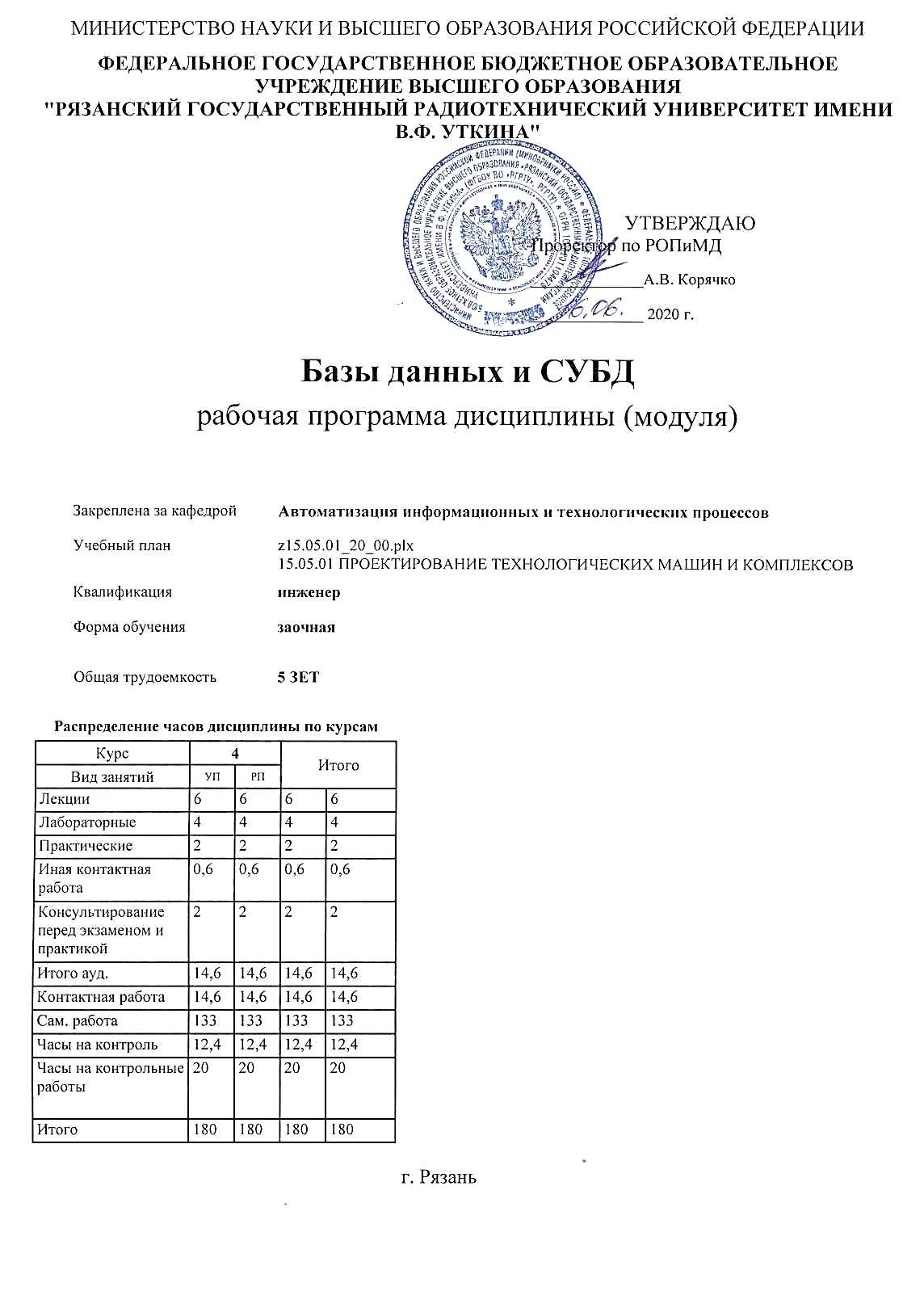 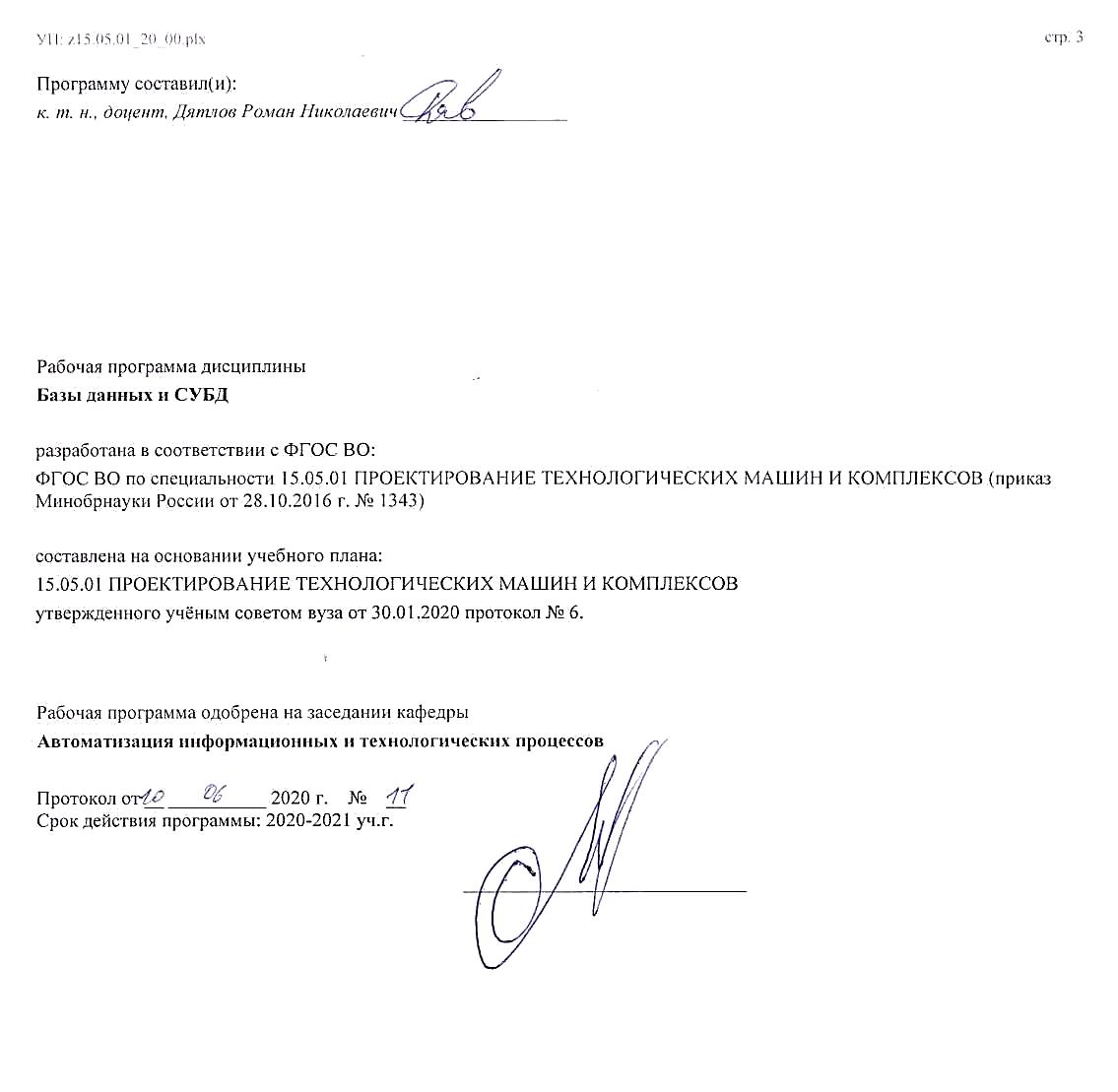 УП: z15.05.01_20_00.plxУП: z15.05.01_20_00.plxстр. 4Визирование РПД для исполнения в очередном учебном годуВизирование РПД для исполнения в очередном учебном годуВизирование РПД для исполнения в очередном учебном годуВизирование РПД для исполнения в очередном учебном годуРабочая программа пересмотрена, обсуждена и одобрена дляисполнения в 2021-2022 учебном году на заседании кафедрыРабочая программа пересмотрена, обсуждена и одобрена дляисполнения в 2021-2022 учебном году на заседании кафедрыРабочая программа пересмотрена, обсуждена и одобрена дляисполнения в 2021-2022 учебном году на заседании кафедрыРабочая программа пересмотрена, обсуждена и одобрена дляисполнения в 2021-2022 учебном году на заседании кафедрыАвтоматизация информационных и технологических процессовАвтоматизация информационных и технологических процессовАвтоматизация информационных и технологических процессовАвтоматизация информационных и технологических процессовПротокол от  __ __________ 2021 г.  №  __Зав. кафедрой _______________________________________Протокол от  __ __________ 2021 г.  №  __Зав. кафедрой _______________________________________Протокол от  __ __________ 2021 г.  №  __Зав. кафедрой _______________________________________Визирование РПД для исполнения в очередном учебном годуВизирование РПД для исполнения в очередном учебном годуВизирование РПД для исполнения в очередном учебном годуВизирование РПД для исполнения в очередном учебном годуРабочая программа пересмотрена, обсуждена и одобрена дляисполнения в 2022-2023 учебном году на заседании кафедрыРабочая программа пересмотрена, обсуждена и одобрена дляисполнения в 2022-2023 учебном году на заседании кафедрыРабочая программа пересмотрена, обсуждена и одобрена дляисполнения в 2022-2023 учебном году на заседании кафедрыРабочая программа пересмотрена, обсуждена и одобрена дляисполнения в 2022-2023 учебном году на заседании кафедрыАвтоматизация информационных и технологических процессовАвтоматизация информационных и технологических процессовАвтоматизация информационных и технологических процессовАвтоматизация информационных и технологических процессовПротокол от  __ __________ 2022 г.  №  __Зав. кафедрой _______________________________________Протокол от  __ __________ 2022 г.  №  __Зав. кафедрой _______________________________________Протокол от  __ __________ 2022 г.  №  __Зав. кафедрой _______________________________________Визирование РПД для исполнения в очередном учебном годуВизирование РПД для исполнения в очередном учебном годуВизирование РПД для исполнения в очередном учебном годуВизирование РПД для исполнения в очередном учебном годуРабочая программа пересмотрена, обсуждена и одобрена дляисполнения в 2023-2024 учебном году на заседании кафедрыРабочая программа пересмотрена, обсуждена и одобрена дляисполнения в 2023-2024 учебном году на заседании кафедрыРабочая программа пересмотрена, обсуждена и одобрена дляисполнения в 2023-2024 учебном году на заседании кафедрыРабочая программа пересмотрена, обсуждена и одобрена дляисполнения в 2023-2024 учебном году на заседании кафедрыАвтоматизация информационных и технологических процессовАвтоматизация информационных и технологических процессовАвтоматизация информационных и технологических процессовАвтоматизация информационных и технологических процессовПротокол от  __ __________ 2023 г.  №  __Зав. кафедрой _______________________________________Протокол от  __ __________ 2023 г.  №  __Зав. кафедрой _______________________________________Протокол от  __ __________ 2023 г.  №  __Зав. кафедрой _______________________________________Визирование РПД для исполнения в очередном учебном годуВизирование РПД для исполнения в очередном учебном годуВизирование РПД для исполнения в очередном учебном годуВизирование РПД для исполнения в очередном учебном годуРабочая программа пересмотрена, обсуждена и одобрена дляисполнения в 2024-2025 учебном году на заседании кафедрыРабочая программа пересмотрена, обсуждена и одобрена дляисполнения в 2024-2025 учебном году на заседании кафедрыРабочая программа пересмотрена, обсуждена и одобрена дляисполнения в 2024-2025 учебном году на заседании кафедрыРабочая программа пересмотрена, обсуждена и одобрена дляисполнения в 2024-2025 учебном году на заседании кафедрыАвтоматизация информационных и технологических процессовАвтоматизация информационных и технологических процессовАвтоматизация информационных и технологических процессовАвтоматизация информационных и технологических процессовПротокол от  __ __________ 2024 г.  №  __Зав. кафедрой __________________________________________Протокол от  __ __________ 2024 г.  №  __Зав. кафедрой __________________________________________Протокол от  __ __________ 2024 г.  №  __Зав. кафедрой __________________________________________УП: z15.05.01_20_00.plxУП: z15.05.01_20_00.plxУП: z15.05.01_20_00.plxУП: z15.05.01_20_00.plxстр. 51. ЦЕЛИ ОСВОЕНИЯ ДИСЦИПЛИНЫ (МОДУЛЯ)1. ЦЕЛИ ОСВОЕНИЯ ДИСЦИПЛИНЫ (МОДУЛЯ)1. ЦЕЛИ ОСВОЕНИЯ ДИСЦИПЛИНЫ (МОДУЛЯ)1. ЦЕЛИ ОСВОЕНИЯ ДИСЦИПЛИНЫ (МОДУЛЯ)1. ЦЕЛИ ОСВОЕНИЯ ДИСЦИПЛИНЫ (МОДУЛЯ)1. ЦЕЛИ ОСВОЕНИЯ ДИСЦИПЛИНЫ (МОДУЛЯ)1. ЦЕЛИ ОСВОЕНИЯ ДИСЦИПЛИНЫ (МОДУЛЯ)1. ЦЕЛИ ОСВОЕНИЯ ДИСЦИПЛИНЫ (МОДУЛЯ)1. ЦЕЛИ ОСВОЕНИЯ ДИСЦИПЛИНЫ (МОДУЛЯ)1. ЦЕЛИ ОСВОЕНИЯ ДИСЦИПЛИНЫ (МОДУЛЯ)1. ЦЕЛИ ОСВОЕНИЯ ДИСЦИПЛИНЫ (МОДУЛЯ)1.1Цель изучения – приобретение навыков проектирования и создания баз данных (БД) с использованием современных систем управления базами данных (СУБД) и построения на их основе автоматизированных систем управления производством.Цель изучения – приобретение навыков проектирования и создания баз данных (БД) с использованием современных систем управления базами данных (СУБД) и построения на их основе автоматизированных систем управления производством.Цель изучения – приобретение навыков проектирования и создания баз данных (БД) с использованием современных систем управления базами данных (СУБД) и построения на их основе автоматизированных систем управления производством.Цель изучения – приобретение навыков проектирования и создания баз данных (БД) с использованием современных систем управления базами данных (СУБД) и построения на их основе автоматизированных систем управления производством.Цель изучения – приобретение навыков проектирования и создания баз данных (БД) с использованием современных систем управления базами данных (СУБД) и построения на их основе автоматизированных систем управления производством.Цель изучения – приобретение навыков проектирования и создания баз данных (БД) с использованием современных систем управления базами данных (СУБД) и построения на их основе автоматизированных систем управления производством.Цель изучения – приобретение навыков проектирования и создания баз данных (БД) с использованием современных систем управления базами данных (СУБД) и построения на их основе автоматизированных систем управления производством.Цель изучения – приобретение навыков проектирования и создания баз данных (БД) с использованием современных систем управления базами данных (СУБД) и построения на их основе автоматизированных систем управления производством.Цель изучения – приобретение навыков проектирования и создания баз данных (БД) с использованием современных систем управления базами данных (СУБД) и построения на их основе автоматизированных систем управления производством.Цель изучения – приобретение навыков проектирования и создания баз данных (БД) с использованием современных систем управления базами данных (СУБД) и построения на их основе автоматизированных систем управления производством.2. МЕСТО ДИСЦИПЛИНЫ (МОДУЛЯ) В СТРУКТУРЕ ОБРАЗОВАТЕЛЬНОЙ ПРОГРАММЫ2. МЕСТО ДИСЦИПЛИНЫ (МОДУЛЯ) В СТРУКТУРЕ ОБРАЗОВАТЕЛЬНОЙ ПРОГРАММЫ2. МЕСТО ДИСЦИПЛИНЫ (МОДУЛЯ) В СТРУКТУРЕ ОБРАЗОВАТЕЛЬНОЙ ПРОГРАММЫ2. МЕСТО ДИСЦИПЛИНЫ (МОДУЛЯ) В СТРУКТУРЕ ОБРАЗОВАТЕЛЬНОЙ ПРОГРАММЫ2. МЕСТО ДИСЦИПЛИНЫ (МОДУЛЯ) В СТРУКТУРЕ ОБРАЗОВАТЕЛЬНОЙ ПРОГРАММЫ2. МЕСТО ДИСЦИПЛИНЫ (МОДУЛЯ) В СТРУКТУРЕ ОБРАЗОВАТЕЛЬНОЙ ПРОГРАММЫ2. МЕСТО ДИСЦИПЛИНЫ (МОДУЛЯ) В СТРУКТУРЕ ОБРАЗОВАТЕЛЬНОЙ ПРОГРАММЫ2. МЕСТО ДИСЦИПЛИНЫ (МОДУЛЯ) В СТРУКТУРЕ ОБРАЗОВАТЕЛЬНОЙ ПРОГРАММЫ2. МЕСТО ДИСЦИПЛИНЫ (МОДУЛЯ) В СТРУКТУРЕ ОБРАЗОВАТЕЛЬНОЙ ПРОГРАММЫ2. МЕСТО ДИСЦИПЛИНЫ (МОДУЛЯ) В СТРУКТУРЕ ОБРАЗОВАТЕЛЬНОЙ ПРОГРАММЫ2. МЕСТО ДИСЦИПЛИНЫ (МОДУЛЯ) В СТРУКТУРЕ ОБРАЗОВАТЕЛЬНОЙ ПРОГРАММЫЦикл (раздел) ОП:Цикл (раздел) ОП:Цикл (раздел) ОП:Б1.ББ1.ББ1.ББ1.ББ1.ББ1.ББ1.ББ1.Б2.1Требования к предварительной подготовке обучающегося:Требования к предварительной подготовке обучающегося:Требования к предварительной подготовке обучающегося:Требования к предварительной подготовке обучающегося:Требования к предварительной подготовке обучающегося:Требования к предварительной подготовке обучающегося:Требования к предварительной подготовке обучающегося:Требования к предварительной подготовке обучающегося:Требования к предварительной подготовке обучающегося:Требования к предварительной подготовке обучающегося:2.1.1Аппаратные средства систем управления в машиностроенииАппаратные средства систем управления в машиностроенииАппаратные средства систем управления в машиностроенииАппаратные средства систем управления в машиностроенииАппаратные средства систем управления в машиностроенииАппаратные средства систем управления в машиностроенииАппаратные средства систем управления в машиностроенииАппаратные средства систем управления в машиностроенииАппаратные средства систем управления в машиностроенииАппаратные средства систем управления в машиностроении2.1.2Управление техническими системамиУправление техническими системамиУправление техническими системамиУправление техническими системамиУправление техническими системамиУправление техническими системамиУправление техническими системамиУправление техническими системамиУправление техническими системамиУправление техническими системами2.1.3Основы объектно-ориентированного программированияОсновы объектно-ориентированного программированияОсновы объектно-ориентированного программированияОсновы объектно-ориентированного программированияОсновы объектно-ориентированного программированияОсновы объектно-ориентированного программированияОсновы объектно-ориентированного программированияОсновы объектно-ориентированного программированияОсновы объектно-ориентированного программированияОсновы объектно-ориентированного программирования2.1.4Начертательная геометрия и инженерная графикаНачертательная геометрия и инженерная графикаНачертательная геометрия и инженерная графикаНачертательная геометрия и инженерная графикаНачертательная геометрия и инженерная графикаНачертательная геометрия и инженерная графикаНачертательная геометрия и инженерная графикаНачертательная геометрия и инженерная графикаНачертательная геометрия и инженерная графикаНачертательная геометрия и инженерная графика2.2Дисциплины (модули) и практики, для которых освоение данной дисциплины (модуля) необходимо как предшествующее:Дисциплины (модули) и практики, для которых освоение данной дисциплины (модуля) необходимо как предшествующее:Дисциплины (модули) и практики, для которых освоение данной дисциплины (модуля) необходимо как предшествующее:Дисциплины (модули) и практики, для которых освоение данной дисциплины (модуля) необходимо как предшествующее:Дисциплины (модули) и практики, для которых освоение данной дисциплины (модуля) необходимо как предшествующее:Дисциплины (модули) и практики, для которых освоение данной дисциплины (модуля) необходимо как предшествующее:Дисциплины (модули) и практики, для которых освоение данной дисциплины (модуля) необходимо как предшествующее:Дисциплины (модули) и практики, для которых освоение данной дисциплины (модуля) необходимо как предшествующее:Дисциплины (модули) и практики, для которых освоение данной дисциплины (модуля) необходимо как предшествующее:Дисциплины (модули) и практики, для которых освоение данной дисциплины (модуля) необходимо как предшествующее:2.2.1Автоматизация производственных процессов в машиностроенииАвтоматизация производственных процессов в машиностроенииАвтоматизация производственных процессов в машиностроенииАвтоматизация производственных процессов в машиностроенииАвтоматизация производственных процессов в машиностроенииАвтоматизация производственных процессов в машиностроенииАвтоматизация производственных процессов в машиностроенииАвтоматизация производственных процессов в машиностроенииАвтоматизация производственных процессов в машиностроенииАвтоматизация производственных процессов в машиностроении2.2.2Прикладное программное обеспечение в системах автоматизацииПрикладное программное обеспечение в системах автоматизацииПрикладное программное обеспечение в системах автоматизацииПрикладное программное обеспечение в системах автоматизацииПрикладное программное обеспечение в системах автоматизацииПрикладное программное обеспечение в системах автоматизацииПрикладное программное обеспечение в системах автоматизацииПрикладное программное обеспечение в системах автоматизацииПрикладное программное обеспечение в системах автоматизацииПрикладное программное обеспечение в системах автоматизации2.2.3Преддипломная практикаПреддипломная практикаПреддипломная практикаПреддипломная практикаПреддипломная практикаПреддипломная практикаПреддипломная практикаПреддипломная практикаПреддипломная практикаПреддипломная практика2.2.4Подготовка к процедуре защиты и процедура защиты выпускной квалификационной работыПодготовка к процедуре защиты и процедура защиты выпускной квалификационной работыПодготовка к процедуре защиты и процедура защиты выпускной квалификационной работыПодготовка к процедуре защиты и процедура защиты выпускной квалификационной работыПодготовка к процедуре защиты и процедура защиты выпускной квалификационной работыПодготовка к процедуре защиты и процедура защиты выпускной квалификационной работыПодготовка к процедуре защиты и процедура защиты выпускной квалификационной работыПодготовка к процедуре защиты и процедура защиты выпускной квалификационной работыПодготовка к процедуре защиты и процедура защиты выпускной квалификационной работыПодготовка к процедуре защиты и процедура защиты выпускной квалификационной работы3. КОМПЕТЕНЦИИ ОБУЧАЮЩЕГОСЯ, ФОРМИРУЕМЫЕ В РЕЗУЛЬТАТЕ ОСВОЕНИЯ ДИСЦИПЛИНЫ (МОДУЛЯ)3. КОМПЕТЕНЦИИ ОБУЧАЮЩЕГОСЯ, ФОРМИРУЕМЫЕ В РЕЗУЛЬТАТЕ ОСВОЕНИЯ ДИСЦИПЛИНЫ (МОДУЛЯ)3. КОМПЕТЕНЦИИ ОБУЧАЮЩЕГОСЯ, ФОРМИРУЕМЫЕ В РЕЗУЛЬТАТЕ ОСВОЕНИЯ ДИСЦИПЛИНЫ (МОДУЛЯ)3. КОМПЕТЕНЦИИ ОБУЧАЮЩЕГОСЯ, ФОРМИРУЕМЫЕ В РЕЗУЛЬТАТЕ ОСВОЕНИЯ ДИСЦИПЛИНЫ (МОДУЛЯ)3. КОМПЕТЕНЦИИ ОБУЧАЮЩЕГОСЯ, ФОРМИРУЕМЫЕ В РЕЗУЛЬТАТЕ ОСВОЕНИЯ ДИСЦИПЛИНЫ (МОДУЛЯ)3. КОМПЕТЕНЦИИ ОБУЧАЮЩЕГОСЯ, ФОРМИРУЕМЫЕ В РЕЗУЛЬТАТЕ ОСВОЕНИЯ ДИСЦИПЛИНЫ (МОДУЛЯ)3. КОМПЕТЕНЦИИ ОБУЧАЮЩЕГОСЯ, ФОРМИРУЕМЫЕ В РЕЗУЛЬТАТЕ ОСВОЕНИЯ ДИСЦИПЛИНЫ (МОДУЛЯ)3. КОМПЕТЕНЦИИ ОБУЧАЮЩЕГОСЯ, ФОРМИРУЕМЫЕ В РЕЗУЛЬТАТЕ ОСВОЕНИЯ ДИСЦИПЛИНЫ (МОДУЛЯ)3. КОМПЕТЕНЦИИ ОБУЧАЮЩЕГОСЯ, ФОРМИРУЕМЫЕ В РЕЗУЛЬТАТЕ ОСВОЕНИЯ ДИСЦИПЛИНЫ (МОДУЛЯ)3. КОМПЕТЕНЦИИ ОБУЧАЮЩЕГОСЯ, ФОРМИРУЕМЫЕ В РЕЗУЛЬТАТЕ ОСВОЕНИЯ ДИСЦИПЛИНЫ (МОДУЛЯ)3. КОМПЕТЕНЦИИ ОБУЧАЮЩЕГОСЯ, ФОРМИРУЕМЫЕ В РЕЗУЛЬТАТЕ ОСВОЕНИЯ ДИСЦИПЛИНЫ (МОДУЛЯ)ОПК-2: Владением основными методами, способами и средствами получения, хранения, переработки информации, навыками работы с компьютером как средством управления информациейОПК-2: Владением основными методами, способами и средствами получения, хранения, переработки информации, навыками работы с компьютером как средством управления информациейОПК-2: Владением основными методами, способами и средствами получения, хранения, переработки информации, навыками работы с компьютером как средством управления информациейОПК-2: Владением основными методами, способами и средствами получения, хранения, переработки информации, навыками работы с компьютером как средством управления информациейОПК-2: Владением основными методами, способами и средствами получения, хранения, переработки информации, навыками работы с компьютером как средством управления информациейОПК-2: Владением основными методами, способами и средствами получения, хранения, переработки информации, навыками работы с компьютером как средством управления информациейОПК-2: Владением основными методами, способами и средствами получения, хранения, переработки информации, навыками работы с компьютером как средством управления информациейОПК-2: Владением основными методами, способами и средствами получения, хранения, переработки информации, навыками работы с компьютером как средством управления информациейОПК-2: Владением основными методами, способами и средствами получения, хранения, переработки информации, навыками работы с компьютером как средством управления информациейОПК-2: Владением основными методами, способами и средствами получения, хранения, переработки информации, навыками работы с компьютером как средством управления информациейОПК-2: Владением основными методами, способами и средствами получения, хранения, переработки информации, навыками работы с компьютером как средством управления информацией...........Знать  Методы хранения информации в базе данных. Знать  Методы хранения информации в базе данных. Знать  Методы хранения информации в базе данных. Знать  Методы хранения информации в базе данных. Знать  Методы хранения информации в базе данных. Знать  Методы хранения информации в базе данных. Знать  Методы хранения информации в базе данных. Знать  Методы хранения информации в базе данных. Знать  Методы хранения информации в базе данных. Знать  Методы хранения информации в базе данных. Знать  Методы хранения информации в базе данных. Уметь  Перерабатывать информацию в системе управления базой данных. Уметь  Перерабатывать информацию в системе управления базой данных. Уметь  Перерабатывать информацию в системе управления базой данных. Уметь  Перерабатывать информацию в системе управления базой данных. Уметь  Перерабатывать информацию в системе управления базой данных. Уметь  Перерабатывать информацию в системе управления базой данных. Уметь  Перерабатывать информацию в системе управления базой данных. Уметь  Перерабатывать информацию в системе управления базой данных. Уметь  Перерабатывать информацию в системе управления базой данных. Уметь  Перерабатывать информацию в системе управления базой данных. Уметь  Перерабатывать информацию в системе управления базой данных. Владеть  Навыками работы с компьютером как средством управления информацией. Владеть  Навыками работы с компьютером как средством управления информацией. Владеть  Навыками работы с компьютером как средством управления информацией. Владеть  Навыками работы с компьютером как средством управления информацией. Владеть  Навыками работы с компьютером как средством управления информацией. Владеть  Навыками работы с компьютером как средством управления информацией. Владеть  Навыками работы с компьютером как средством управления информацией. Владеть  Навыками работы с компьютером как средством управления информацией. Владеть  Навыками работы с компьютером как средством управления информацией. Владеть  Навыками работы с компьютером как средством управления информацией. Владеть  Навыками работы с компьютером как средством управления информацией. В результате освоения дисциплины (модуля) обучающийся долженВ результате освоения дисциплины (модуля) обучающийся долженВ результате освоения дисциплины (модуля) обучающийся долженВ результате освоения дисциплины (модуля) обучающийся долженВ результате освоения дисциплины (модуля) обучающийся долженВ результате освоения дисциплины (модуля) обучающийся долженВ результате освоения дисциплины (модуля) обучающийся долженВ результате освоения дисциплины (модуля) обучающийся долженВ результате освоения дисциплины (модуля) обучающийся долженВ результате освоения дисциплины (модуля) обучающийся долженВ результате освоения дисциплины (модуля) обучающийся должен3.1Знать:Знать:Знать:Знать:Знать:Знать:Знать:Знать:Знать:Знать:3.1.1Правила и приёмы проектирования баз данных; способы обеспечения непротиворечивости, целостности и безопасности данных; языки данных реляционных БД; инструментарий и средства организации взаимодействия пользователей с БД; способы создания реляционных БД с использованием СУБД; способы разработки и выполнения приложений.Правила и приёмы проектирования баз данных; способы обеспечения непротиворечивости, целостности и безопасности данных; языки данных реляционных БД; инструментарий и средства организации взаимодействия пользователей с БД; способы создания реляционных БД с использованием СУБД; способы разработки и выполнения приложений.Правила и приёмы проектирования баз данных; способы обеспечения непротиворечивости, целостности и безопасности данных; языки данных реляционных БД; инструментарий и средства организации взаимодействия пользователей с БД; способы создания реляционных БД с использованием СУБД; способы разработки и выполнения приложений.Правила и приёмы проектирования баз данных; способы обеспечения непротиворечивости, целостности и безопасности данных; языки данных реляционных БД; инструментарий и средства организации взаимодействия пользователей с БД; способы создания реляционных БД с использованием СУБД; способы разработки и выполнения приложений.Правила и приёмы проектирования баз данных; способы обеспечения непротиворечивости, целостности и безопасности данных; языки данных реляционных БД; инструментарий и средства организации взаимодействия пользователей с БД; способы создания реляционных БД с использованием СУБД; способы разработки и выполнения приложений.Правила и приёмы проектирования баз данных; способы обеспечения непротиворечивости, целостности и безопасности данных; языки данных реляционных БД; инструментарий и средства организации взаимодействия пользователей с БД; способы создания реляционных БД с использованием СУБД; способы разработки и выполнения приложений.Правила и приёмы проектирования баз данных; способы обеспечения непротиворечивости, целостности и безопасности данных; языки данных реляционных БД; инструментарий и средства организации взаимодействия пользователей с БД; способы создания реляционных БД с использованием СУБД; способы разработки и выполнения приложений.Правила и приёмы проектирования баз данных; способы обеспечения непротиворечивости, целостности и безопасности данных; языки данных реляционных БД; инструментарий и средства организации взаимодействия пользователей с БД; способы создания реляционных БД с использованием СУБД; способы разработки и выполнения приложений.Правила и приёмы проектирования баз данных; способы обеспечения непротиворечивости, целостности и безопасности данных; языки данных реляционных БД; инструментарий и средства организации взаимодействия пользователей с БД; способы создания реляционных БД с использованием СУБД; способы разработки и выполнения приложений.Правила и приёмы проектирования баз данных; способы обеспечения непротиворечивости, целостности и безопасности данных; языки данных реляционных БД; инструментарий и средства организации взаимодействия пользователей с БД; способы создания реляционных БД с использованием СУБД; способы разработки и выполнения приложений.3.2Уметь:Уметь:Уметь:Уметь:Уметь:Уметь:Уметь:Уметь:Уметь:Уметь:3.2.1Обследовать и формализовать предметную область; выработать ограничения, накладываемые на данные; на основании изучения информационных потребностей пользователей сформулировать основные запросы к БД и определить процедуры обработки данных; выбрать языковые и программные средства создания и ведения БД; разработать интерфейс пользователя и обеспечить защиту данных; выбрать СУБД, необходимую для создания и функционирования БД с определенной схемой данных; создать реляционную БД средствами современной СУБД и разработать необходимые приложения; защитить данные от несанкционированного доступа.Обследовать и формализовать предметную область; выработать ограничения, накладываемые на данные; на основании изучения информационных потребностей пользователей сформулировать основные запросы к БД и определить процедуры обработки данных; выбрать языковые и программные средства создания и ведения БД; разработать интерфейс пользователя и обеспечить защиту данных; выбрать СУБД, необходимую для создания и функционирования БД с определенной схемой данных; создать реляционную БД средствами современной СУБД и разработать необходимые приложения; защитить данные от несанкционированного доступа.Обследовать и формализовать предметную область; выработать ограничения, накладываемые на данные; на основании изучения информационных потребностей пользователей сформулировать основные запросы к БД и определить процедуры обработки данных; выбрать языковые и программные средства создания и ведения БД; разработать интерфейс пользователя и обеспечить защиту данных; выбрать СУБД, необходимую для создания и функционирования БД с определенной схемой данных; создать реляционную БД средствами современной СУБД и разработать необходимые приложения; защитить данные от несанкционированного доступа.Обследовать и формализовать предметную область; выработать ограничения, накладываемые на данные; на основании изучения информационных потребностей пользователей сформулировать основные запросы к БД и определить процедуры обработки данных; выбрать языковые и программные средства создания и ведения БД; разработать интерфейс пользователя и обеспечить защиту данных; выбрать СУБД, необходимую для создания и функционирования БД с определенной схемой данных; создать реляционную БД средствами современной СУБД и разработать необходимые приложения; защитить данные от несанкционированного доступа.Обследовать и формализовать предметную область; выработать ограничения, накладываемые на данные; на основании изучения информационных потребностей пользователей сформулировать основные запросы к БД и определить процедуры обработки данных; выбрать языковые и программные средства создания и ведения БД; разработать интерфейс пользователя и обеспечить защиту данных; выбрать СУБД, необходимую для создания и функционирования БД с определенной схемой данных; создать реляционную БД средствами современной СУБД и разработать необходимые приложения; защитить данные от несанкционированного доступа.Обследовать и формализовать предметную область; выработать ограничения, накладываемые на данные; на основании изучения информационных потребностей пользователей сформулировать основные запросы к БД и определить процедуры обработки данных; выбрать языковые и программные средства создания и ведения БД; разработать интерфейс пользователя и обеспечить защиту данных; выбрать СУБД, необходимую для создания и функционирования БД с определенной схемой данных; создать реляционную БД средствами современной СУБД и разработать необходимые приложения; защитить данные от несанкционированного доступа.Обследовать и формализовать предметную область; выработать ограничения, накладываемые на данные; на основании изучения информационных потребностей пользователей сформулировать основные запросы к БД и определить процедуры обработки данных; выбрать языковые и программные средства создания и ведения БД; разработать интерфейс пользователя и обеспечить защиту данных; выбрать СУБД, необходимую для создания и функционирования БД с определенной схемой данных; создать реляционную БД средствами современной СУБД и разработать необходимые приложения; защитить данные от несанкционированного доступа.Обследовать и формализовать предметную область; выработать ограничения, накладываемые на данные; на основании изучения информационных потребностей пользователей сформулировать основные запросы к БД и определить процедуры обработки данных; выбрать языковые и программные средства создания и ведения БД; разработать интерфейс пользователя и обеспечить защиту данных; выбрать СУБД, необходимую для создания и функционирования БД с определенной схемой данных; создать реляционную БД средствами современной СУБД и разработать необходимые приложения; защитить данные от несанкционированного доступа.Обследовать и формализовать предметную область; выработать ограничения, накладываемые на данные; на основании изучения информационных потребностей пользователей сформулировать основные запросы к БД и определить процедуры обработки данных; выбрать языковые и программные средства создания и ведения БД; разработать интерфейс пользователя и обеспечить защиту данных; выбрать СУБД, необходимую для создания и функционирования БД с определенной схемой данных; создать реляционную БД средствами современной СУБД и разработать необходимые приложения; защитить данные от несанкционированного доступа.Обследовать и формализовать предметную область; выработать ограничения, накладываемые на данные; на основании изучения информационных потребностей пользователей сформулировать основные запросы к БД и определить процедуры обработки данных; выбрать языковые и программные средства создания и ведения БД; разработать интерфейс пользователя и обеспечить защиту данных; выбрать СУБД, необходимую для создания и функционирования БД с определенной схемой данных; создать реляционную БД средствами современной СУБД и разработать необходимые приложения; защитить данные от несанкционированного доступа.3.3Владеть:Владеть:Владеть:Владеть:Владеть:Владеть:Владеть:Владеть:Владеть:Владеть:3.3.1Методами, приёмами и средствами создания баз данных и пользовательских приложений.Методами, приёмами и средствами создания баз данных и пользовательских приложений.Методами, приёмами и средствами создания баз данных и пользовательских приложений.Методами, приёмами и средствами создания баз данных и пользовательских приложений.Методами, приёмами и средствами создания баз данных и пользовательских приложений.Методами, приёмами и средствами создания баз данных и пользовательских приложений.Методами, приёмами и средствами создания баз данных и пользовательских приложений.Методами, приёмами и средствами создания баз данных и пользовательских приложений.Методами, приёмами и средствами создания баз данных и пользовательских приложений.Методами, приёмами и средствами создания баз данных и пользовательских приложений.4. СТРУКТУРА И СОДЕРЖАНИЕ ДИСЦИПЛИНЫ (МОДУЛЯ)4. СТРУКТУРА И СОДЕРЖАНИЕ ДИСЦИПЛИНЫ (МОДУЛЯ)4. СТРУКТУРА И СОДЕРЖАНИЕ ДИСЦИПЛИНЫ (МОДУЛЯ)4. СТРУКТУРА И СОДЕРЖАНИЕ ДИСЦИПЛИНЫ (МОДУЛЯ)4. СТРУКТУРА И СОДЕРЖАНИЕ ДИСЦИПЛИНЫ (МОДУЛЯ)4. СТРУКТУРА И СОДЕРЖАНИЕ ДИСЦИПЛИНЫ (МОДУЛЯ)4. СТРУКТУРА И СОДЕРЖАНИЕ ДИСЦИПЛИНЫ (МОДУЛЯ)4. СТРУКТУРА И СОДЕРЖАНИЕ ДИСЦИПЛИНЫ (МОДУЛЯ)4. СТРУКТУРА И СОДЕРЖАНИЕ ДИСЦИПЛИНЫ (МОДУЛЯ)4. СТРУКТУРА И СОДЕРЖАНИЕ ДИСЦИПЛИНЫ (МОДУЛЯ)4. СТРУКТУРА И СОДЕРЖАНИЕ ДИСЦИПЛИНЫ (МОДУЛЯ)Код занятияКод занятияНаименование разделов и тем /вид занятия/Наименование разделов и тем /вид занятия/Наименование разделов и тем /вид занятия/Семестр / КурсЧасовКомпетен-цииЛитератураФорма контроляФорма контроляРаздел 1. Система управления базами данных Microsoft AccessРаздел 1. Система управления базами данных Microsoft AccessРаздел 1. Система управления базами данных Microsoft Access1.11.1Создание таблиц в СУБД Microsoft Access /Тема/Создание таблиц в СУБД Microsoft Access /Тема/Создание таблиц в СУБД Microsoft Access /Тема/401.21.2Типы данных в СУБД Microsoft Access /Лек/Типы данных в СУБД Microsoft Access /Лек/Типы данных в СУБД Microsoft Access /Лек/40,375ОПК-2Л1.3Л2.2Э1 Э2 Э3 Э41.31.3Знакомство с СУБД Microsoft Access /Лаб/Знакомство с СУБД Microsoft Access /Лаб/Знакомство с СУБД Microsoft Access /Лаб/40,5ОПК-2Л1.4Л3.2Э1 Э2 Э3 Э4УП: z15.05.01_20_00.plxУП: z15.05.01_20_00.plxстр. 61.4Применение СУБД Microsoft Access в промышленности /Ср/Применение СУБД Microsoft Access в промышленности /Ср/48ОПК-2Л1.6Л2.3Э1 Э2 Э3 Э41.5Организация данных в Microsoft Access /Тема/Организация данных в Microsoft Access /Тема/401.6Ключевые поля и индексы в БД Microsoft Access /Лек/Ключевые поля и индексы в БД Microsoft Access /Лек/40,375ОПК-2Л1.3Л2.2Э1 Э2 Э3 Э41.7Мастер подстановок в Microsoft Access /Лаб/Мастер подстановок в Microsoft Access /Лаб/40,5ОПК-2Л1.4Л3.2Э1 Э2 Э3 Э41.8Примеры масок ввод для различных типов данных /Ср/Примеры масок ввод для различных типов данных /Ср/48ОПК-2Л1.6Л2.3Э1 Э2 Э3 Э41.9Типы связей между таблицами в БД Microsoft Access /Тема/Типы связей между таблицами в БД Microsoft Access /Тема/401.10Создание схемы данных в базе данных Microsoft Access /Лек/Создание схемы данных в базе данных Microsoft Access /Лек/40,375ОПК-2Л1.3Л2.2Э1 Э2 Э3 Э41.11Задание условий для текстовых полей в запросах Microsoft Access /Лаб/Задание условий для текстовых полей в запросах Microsoft Access /Лаб/40,5ОПК-2Л1.4Л3.2Э1 Э2 Э3 Э41.12Создание запроса с условием в базе данных Microsoft Access /Ср/Создание запроса с условием в базе данных Microsoft Access /Ср/48ОПК-2Л1.6Л2.3Э1 Э2 Э3 Э41.13Составление запросов в MS Access /Тема/Составление запросов в MS Access /Тема/401.14Вычисляемые запросы и запросы с параметром /Лек/Вычисляемые запросы и запросы с параметром /Лек/40,375ОПК-2Л1.3Л2.2Э1 Э2 Э3 Э41.15Поиск повторяющихся записей в запросах MS Access /Лаб/Поиск повторяющихся записей в запросах MS Access /Лаб/40,5ОПК-2Л1.4Л3.2Э1 Э2 Э3 Э41.16Создание запроса на создание таблицы в базе MS Access /Ср/Создание запроса на создание таблицы в базе MS Access /Ср/48ОПК-2Л1.6Л2.3Э1 Э2 Э3 Э41.17Запросы на изменение данных в MS Access /Тема/Запросы на изменение данных в MS Access /Тема/401.18Запросы на обновление, добавление и удаление данных  в Microsoft Access /Лек/Запросы на обновление, добавление и удаление данных  в Microsoft Access /Лек/40,375ОПК-2Л1.3Л2.2Э1 Э2 Э3 Э41.19Создание однотабличных форм в базе данных Microsoft Access /Лаб/Создание однотабличных форм в базе данных Microsoft Access /Лаб/40,5ОПК-2Л1.4Л3.2Э1 Э2 Э3 Э41.20Создание формы с помощью конструктора в базе данных Microsoft Access /Ср/Создание формы с помощью конструктора в базе данных Microsoft Access /Ср/48ОПК-2Л1.6Л2.3Э1 Э2 Э3 Э41.21Элементы создания интерфейса в БД Microsoft Access /Тема/Элементы создания интерфейса в БД Microsoft Access /Тема/401.22Виды форм и элементов управления данными /Лек/Виды форм и элементов управления данными /Лек/40,375ОПК-2Л1.3Л2.2Э1 Э2 Э3 Э41.23Создание вычисляемых полей в форме MS Access /Лаб/Создание вычисляемых полей в форме MS Access /Лаб/40,5ОПК-2Л1.4Л3.2Э1 Э2 Э3 Э41.24Создание командной кнопки для формы MS Access /Ср/Создание командной кнопки для формы MS Access /Ср/48ОПК-2Л1.6Л2.3Э1 Э2 Э3 Э41.25Формы отчётов в СУБД Microsoft Access /Тема/Формы отчётов в СУБД Microsoft Access /Тема/401.26Методы построения отчётов и их назначение /Лек/Методы построения отчётов и их назначение /Лек/40,375ОПК-2Л1.3Л2.2Э1 Э2 Э3 Э41.27Конструктор отчётов в базе данных Microsoft Access /Лаб/Конструктор отчётов в базе данных Microsoft Access /Лаб/40,5ОПК-2Л1.4Л3.2Э1 Э2 Э3 Э41.28Круговая диаграмма в базе данных Microsoft Access /Ср/Круговая диаграмма в базе данных Microsoft Access /Ср/48ОПК-2Л1.6Л2.3Э1 Э2 Э3 Э41.29Встроенные функции и макросы MS Access /Тема/Встроенные функции и макросы MS Access /Тема/401.30Макросы MS Access /Лек/Макросы MS Access /Лек/40,375ОПК-2Л1.3Л2.2Э1 Э2 Э3 Э41.31Автозапуск формы при открытии базы данных /Лаб/Автозапуск формы при открытии базы данных /Лаб/40,5ОПК-2Л1.4Л3.2Э1 Э2 Э3 Э41.32Создание фильтра при помощи полей со списком /Ср/Создание фильтра при помощи полей со списком /Ср/48ОПК-2Л1.6Л2.3Э1 Э2 Э3 Э41.33Иная контактная работа /ИКР/Иная контактная работа /ИКР/40,25ОПК-21.34Часы на контрольные работы /Контр. раб./Часы на контрольные работы /Контр. раб./4101.35Зачёт /Зачёт/Зачёт /Зачёт/42,4ОПК-2Л1.2Л3.3Э1 Э2 Э3 Э4Раздел 2. Базы данных и системы управления базами данныхРаздел 2. Базы данных и системы управления базами данныхУП: z15.05.01_20_00.plxУП: z15.05.01_20_00.plxстр. 72.1Основные понятия /Тема/Основные понятия /Тема/402.2Управление данными во внешней памяти /Лек/Управление данными во внешней памяти /Лек/40,375ОПК-2Л1.2Л2.4Э1 Э2 Э3 Э42.3Основные свойства полей таблиц СУБД Microsoft Access /Пр/Основные свойства полей таблиц СУБД Microsoft Access /Пр/40,25ОПК-2Л1.1Л3.3Э1 Э2 Э3 Э42.4Историческое развитие баз данных /Ср/Историческое развитие баз данных /Ср/48ОПК-2Л1.3Э1 Э2 Э3 Э42.5Понятие транзакции /Тема/Понятие транзакции /Тема/402.6Транзакционные механизмы в базах данных /Лек/Транзакционные механизмы в базах данных /Лек/40,375ОПК-2Л1.2Л2.4Э1 Э2 Э3 Э42.7Создание маски ввода в базе данных Microsoft Access /Пр/Создание маски ввода в базе данных Microsoft Access /Пр/40,25ОПК-2Л1.1Л3.3Э1 Э2 Э3 Э42.8Проблемы проектирования транзакций /Ср/Проблемы проектирования транзакций /Ср/48ОПК-2Л1.3Э1 Э2 Э3 Э42.9Восстановление информации после сбоев /Тема/Восстановление информации после сбоев /Тема/402.10Методы защиты баз данных /Лек/Методы защиты баз данных /Лек/40,375ОПК-2Л1.2Л2.4Э1 Э2 Э3 Э42.11Применение сортировки и фильтра в БД Microsoft Access /Пр/Применение сортировки и фильтра в БД Microsoft Access /Пр/40,25ОПК-2Л1.5Л2.1Л3.1Э1 Э2 Э3 Э42.12Виды повреждений цифровых данных /Ср/Виды повреждений цифровых данных /Ср/48ОПК-2Л1.3Э1 Э2 Э3 Э42.13Модели данных /Тема/Модели данных /Тема/402.14Структура и классификация моделей данных /Лек/Структура и классификация моделей данных /Лек/40,375ОПК-2Л1.2Л2.4Э1 Э2 Э3 Э42.15Создание запросов с помощью мастера запросов в MS Access /Пр/Создание запросов с помощью мастера запросов в MS Access /Пр/40,25ОПК-2Л1.1Л3.3Э1 Э2 Э3 Э42.16Применение моделей данных в технических системах /Ср/Применение моделей данных в технических системах /Ср/49ОПК-2Л1.3Э1 Э2 Э3 Э42.17Основные понятия реляционной модели данных /Тема/Основные понятия реляционной модели данных /Тема/402.18Понятие первичного и внешнего ключа /Лек/Понятие первичного и внешнего ключа /Лек/40,375ОПК-2Л1.2Л2.4Э1 Э2 Э3 Э42.19Создание перекрёстного запроса в базе данных Microsoft Access /Пр/Создание перекрёстного запроса в базе данных Microsoft Access /Пр/40,25ОПК-2Л1.5Л2.1Л3.1Э1 Э2 Э3 Э42.20Перспективы развития реляционных баз данных /Ср/Перспективы развития реляционных баз данных /Ср/49ОПК-2Л1.3Э1 Э2 Э3 Э42.21Организация типов данных /Тема/Организация типов данных /Тема/402.22Ссылочная целостность и каскадные воздействия /Лек/Ссылочная целостность и каскадные воздействия /Лек/40,375ОПК-2Л1.2Л2.4Э1 Э2 Э3 Э42.23Создание подчинённых форм в БД Access /Пр/Создание подчинённых форм в БД Access /Пр/40,25ОПК-2Л1.5Л2.1Л3.1Э1 Э2 Э3 Э42.24Типы данных в БД и СУБД /Ср/Типы данных в БД и СУБД /Ср/49ОПК-2Л1.3Э1 Э2 Э3 Э42.25Нормализация таблиц при проектировании базы данных /Тема/Нормализация таблиц при проектировании базы данных /Тема/402.26Формы нормализации /Лек/Формы нормализации /Лек/40,375ОПК-2Л1.2Л2.4Э1 Э2 Э3 Э42.27Создание отчёта в Access с помощью мастера /Пр/Создание отчёта в Access с помощью мастера /Пр/40,25ОПК-2Л1.5Л2.1Л3.1Э1 Э2 Э3 Э42.28Рациональность нормализации данных /Ср/Рациональность нормализации данных /Ср/49ОПК-2Л1.3Э1 Э2 Э3 Э42.29Типы таблиц БД  /Тема/Типы таблиц БД  /Тема/402.30Типы таблиц БД по виду их изменения и по виду накапливания итоговой информации /Лек/Типы таблиц БД по виду их изменения и по виду накапливания итоговой информации /Лек/40,375ОПК-2Л1.2Л2.4Э1 Э2 Э3 Э42.31Функции DateAdd, DatePart, DateDiff /Пр/Функции DateAdd, DatePart, DateDiff /Пр/40,25ОПК-2Л1.5Л2.1Л3.1Э1 Э2 Э3 Э4УП: z15.05.01_20_00.plxУП: z15.05.01_20_00.plxУП: z15.05.01_20_00.plxУП: z15.05.01_20_00.plxстр. 82.322.32Навигационный и SQL-ориентированный подходы к операциям над данными /Ср/Навигационный и SQL-ориентированный подходы к операциям над данными /Ср/Навигационный и SQL-ориентированный подходы к операциям над данными /Ср/49ОПК-2Л1.3Э1 Э2 Э3 Э42.332.33Иная контактная работа /ИКР/Иная контактная работа /ИКР/Иная контактная работа /ИКР/40,35ОПК-22.342.34Контрольная работа /Контр. раб./Контрольная работа /Контр. раб./Контрольная работа /Контр. раб./4102.352.35Консультирование перед экзаменом и практикой /Кнс/Консультирование перед экзаменом и практикой /Кнс/Консультирование перед экзаменом и практикой /Кнс/42ОПК-22.362.36Экзамен /Экзамен/Экзамен /Экзамен/Экзамен /Экзамен/410ОПК-2Л1.3Л2.1Э1 Э2 Э3 Э45. ОЦЕНОЧНЫЕ МАТЕРИАЛЫ ПО ДИСЦИПЛИНЕ (МОДУЛЮ)5. ОЦЕНОЧНЫЕ МАТЕРИАЛЫ ПО ДИСЦИПЛИНЕ (МОДУЛЮ)5. ОЦЕНОЧНЫЕ МАТЕРИАЛЫ ПО ДИСЦИПЛИНЕ (МОДУЛЮ)5. ОЦЕНОЧНЫЕ МАТЕРИАЛЫ ПО ДИСЦИПЛИНЕ (МОДУЛЮ)5. ОЦЕНОЧНЫЕ МАТЕРИАЛЫ ПО ДИСЦИПЛИНЕ (МОДУЛЮ)5. ОЦЕНОЧНЫЕ МАТЕРИАЛЫ ПО ДИСЦИПЛИНЕ (МОДУЛЮ)5. ОЦЕНОЧНЫЕ МАТЕРИАЛЫ ПО ДИСЦИПЛИНЕ (МОДУЛЮ)5. ОЦЕНОЧНЫЕ МАТЕРИАЛЫ ПО ДИСЦИПЛИНЕ (МОДУЛЮ)5. ОЦЕНОЧНЫЕ МАТЕРИАЛЫ ПО ДИСЦИПЛИНЕ (МОДУЛЮ)5. ОЦЕНОЧНЫЕ МАТЕРИАЛЫ ПО ДИСЦИПЛИНЕ (МОДУЛЮ)5. ОЦЕНОЧНЫЕ МАТЕРИАЛЫ ПО ДИСЦИПЛИНЕ (МОДУЛЮ)5. ОЦЕНОЧНЫЕ МАТЕРИАЛЫ ПО ДИСЦИПЛИНЕ (МОДУЛЮ)Оценочные материалы приведены в приложении к рабочей программе дисциплины (см. документ «Оценочные материалы по дисциплине "Базы данных и СУБД"»).Оценочные материалы приведены в приложении к рабочей программе дисциплины (см. документ «Оценочные материалы по дисциплине "Базы данных и СУБД"»).Оценочные материалы приведены в приложении к рабочей программе дисциплины (см. документ «Оценочные материалы по дисциплине "Базы данных и СУБД"»).Оценочные материалы приведены в приложении к рабочей программе дисциплины (см. документ «Оценочные материалы по дисциплине "Базы данных и СУБД"»).Оценочные материалы приведены в приложении к рабочей программе дисциплины (см. документ «Оценочные материалы по дисциплине "Базы данных и СУБД"»).Оценочные материалы приведены в приложении к рабочей программе дисциплины (см. документ «Оценочные материалы по дисциплине "Базы данных и СУБД"»).Оценочные материалы приведены в приложении к рабочей программе дисциплины (см. документ «Оценочные материалы по дисциплине "Базы данных и СУБД"»).Оценочные материалы приведены в приложении к рабочей программе дисциплины (см. документ «Оценочные материалы по дисциплине "Базы данных и СУБД"»).Оценочные материалы приведены в приложении к рабочей программе дисциплины (см. документ «Оценочные материалы по дисциплине "Базы данных и СУБД"»).Оценочные материалы приведены в приложении к рабочей программе дисциплины (см. документ «Оценочные материалы по дисциплине "Базы данных и СУБД"»).Оценочные материалы приведены в приложении к рабочей программе дисциплины (см. документ «Оценочные материалы по дисциплине "Базы данных и СУБД"»).Оценочные материалы приведены в приложении к рабочей программе дисциплины (см. документ «Оценочные материалы по дисциплине "Базы данных и СУБД"»).6. УЧЕБНО-МЕТОДИЧЕСКОЕ И ИНФОРМАЦИОННОЕ ОБЕСПЕЧЕНИЕ ДИСЦИПЛИНЫ (МОДУЛЯ)6. УЧЕБНО-МЕТОДИЧЕСКОЕ И ИНФОРМАЦИОННОЕ ОБЕСПЕЧЕНИЕ ДИСЦИПЛИНЫ (МОДУЛЯ)6. УЧЕБНО-МЕТОДИЧЕСКОЕ И ИНФОРМАЦИОННОЕ ОБЕСПЕЧЕНИЕ ДИСЦИПЛИНЫ (МОДУЛЯ)6. УЧЕБНО-МЕТОДИЧЕСКОЕ И ИНФОРМАЦИОННОЕ ОБЕСПЕЧЕНИЕ ДИСЦИПЛИНЫ (МОДУЛЯ)6. УЧЕБНО-МЕТОДИЧЕСКОЕ И ИНФОРМАЦИОННОЕ ОБЕСПЕЧЕНИЕ ДИСЦИПЛИНЫ (МОДУЛЯ)6. УЧЕБНО-МЕТОДИЧЕСКОЕ И ИНФОРМАЦИОННОЕ ОБЕСПЕЧЕНИЕ ДИСЦИПЛИНЫ (МОДУЛЯ)6. УЧЕБНО-МЕТОДИЧЕСКОЕ И ИНФОРМАЦИОННОЕ ОБЕСПЕЧЕНИЕ ДИСЦИПЛИНЫ (МОДУЛЯ)6. УЧЕБНО-МЕТОДИЧЕСКОЕ И ИНФОРМАЦИОННОЕ ОБЕСПЕЧЕНИЕ ДИСЦИПЛИНЫ (МОДУЛЯ)6. УЧЕБНО-МЕТОДИЧЕСКОЕ И ИНФОРМАЦИОННОЕ ОБЕСПЕЧЕНИЕ ДИСЦИПЛИНЫ (МОДУЛЯ)6. УЧЕБНО-МЕТОДИЧЕСКОЕ И ИНФОРМАЦИОННОЕ ОБЕСПЕЧЕНИЕ ДИСЦИПЛИНЫ (МОДУЛЯ)6. УЧЕБНО-МЕТОДИЧЕСКОЕ И ИНФОРМАЦИОННОЕ ОБЕСПЕЧЕНИЕ ДИСЦИПЛИНЫ (МОДУЛЯ)6. УЧЕБНО-МЕТОДИЧЕСКОЕ И ИНФОРМАЦИОННОЕ ОБЕСПЕЧЕНИЕ ДИСЦИПЛИНЫ (МОДУЛЯ)6.1. Рекомендуемая литература6.1. Рекомендуемая литература6.1. Рекомендуемая литература6.1. Рекомендуемая литература6.1. Рекомендуемая литература6.1. Рекомендуемая литература6.1. Рекомендуемая литература6.1. Рекомендуемая литература6.1. Рекомендуемая литература6.1. Рекомендуемая литература6.1. Рекомендуемая литература6.1. Рекомендуемая литература6.1.1. Основная литература6.1.1. Основная литература6.1.1. Основная литература6.1.1. Основная литература6.1.1. Основная литература6.1.1. Основная литература6.1.1. Основная литература6.1.1. Основная литература6.1.1. Основная литература6.1.1. Основная литература6.1.1. Основная литература6.1.1. Основная литература№Авторы, составителиАвторы, составителиЗаглавиеЗаглавиеЗаглавиеЗаглавиеЗаглавиеИздательство, годИздательство, годКоличество/название ЭБСКоличество/название ЭБСЛ1.1Богданова А. Л., Дмитриев Г. П., Медников А. В., Тетенева Л. А., Медников А. В.Богданова А. Л., Дмитриев Г. П., Медников А. В., Тетенева Л. А., Медников А. В.Базы данных. Теория и практика применения : учебное пособиеБазы данных. Теория и практика применения : учебное пособиеБазы данных. Теория и практика применения : учебное пособиеБазы данных. Теория и практика применения : учебное пособиеБазы данных. Теория и практика применения : учебное пособиеХимки: Российская международная академия туризма, 2010, 125 с.Химки: Российская международная академия туризма, 2010, 125 с.2227-8397, http://www.ipr bookshop.ru/1 4277.html2227-8397, http://www.ipr bookshop.ru/1 4277.htmlЛ1.2Королева О. Н., Мажукин А. В., Королева Т. В., Мажукин В. И.Королева О. Н., Мажукин А. В., Королева Т. В., Мажукин В. И.Базы данных : курс лекцийБазы данных : курс лекцийБазы данных : курс лекцийБазы данных : курс лекцийБазы данных : курс лекцийМосква: Московский гуманитарный университет, 2012, 66 с.Москва: Московский гуманитарный университет, 2012, 66 с.978-5-98079- 838-3, http://www.ipr bookshop.ru/1 4515.html978-5-98079- 838-3, http://www.ipr bookshop.ru/1 4515.htmlЛ1.3Селина Е. Г.Селина Е. Г.Создание реляционных баз данных средствами СУБД Microsoft Access : учебно-методическое пособиеСоздание реляционных баз данных средствами СУБД Microsoft Access : учебно-методическое пособиеСоздание реляционных баз данных средствами СУБД Microsoft Access : учебно-методическое пособиеСоздание реляционных баз данных средствами СУБД Microsoft Access : учебно-методическое пособиеСоздание реляционных баз данных средствами СУБД Microsoft Access : учебно-методическое пособиеСанкт- Петербург: Университет ИТМО, 2016, 46 с.Санкт- Петербург: Университет ИТМО, 2016, 46 с.2227-8397, http://www.ipr bookshop.ru/6 8137.html2227-8397, http://www.ipr bookshop.ru/6 8137.htmlЛ1.4Игнатьев С. А.Игнатьев С. А.Построение базы данных в Microsoft Access 2010 : учебное пособиеПостроение базы данных в Microsoft Access 2010 : учебное пособиеПостроение базы данных в Microsoft Access 2010 : учебное пособиеПостроение базы данных в Microsoft Access 2010 : учебное пособиеПостроение базы данных в Microsoft Access 2010 : учебное пособиеСаратов: Саратовский государственн ый технический университет имени Ю.А. Гагарина, ЭБС АСВ, 2012, 129 с.Саратов: Саратовский государственн ый технический университет имени Ю.А. Гагарина, ЭБС АСВ, 2012, 129 с.978-5-7433- 2602-0, http://www.ipr bookshop.ru/7 6500.html978-5-7433- 2602-0, http://www.ipr bookshop.ru/7 6500.htmlЛ1.5Сосновиков Г. К., Воробейчиков Л. А.Сосновиков Г. К., Воробейчиков Л. А.Средства разработки реляционных баз данных в СУБД Access 2010 : учебное пособиеСредства разработки реляционных баз данных в СУБД Access 2010 : учебное пособиеСредства разработки реляционных баз данных в СУБД Access 2010 : учебное пособиеСредства разработки реляционных баз данных в СУБД Access 2010 : учебное пособиеСредства разработки реляционных баз данных в СУБД Access 2010 : учебное пособиеМосква: Московский технический университет связи и информатики, 2017, 129 с.Москва: Московский технический университет связи и информатики, 2017, 129 с.2227-8397, http://www.ipr bookshop.ru/9 2481.html2227-8397, http://www.ipr bookshop.ru/9 2481.htmlЛ1.6Швецов В. И.Швецов В. И.Базы данныхБазы данныхБазы данныхБазы данныхБазы данныхМосква: ИНТУИТ, 2016, 218 с.Москва: ИНТУИТ, 2016, 218 с., https://e.lanbo ok.com/book/1 00576, https://e.lanbo ok.com/book/1 005766.1.2. Дополнительная литература6.1.2. Дополнительная литература6.1.2. Дополнительная литература6.1.2. Дополнительная литература6.1.2. Дополнительная литература6.1.2. Дополнительная литература6.1.2. Дополнительная литература6.1.2. Дополнительная литература6.1.2. Дополнительная литература6.1.2. Дополнительная литература6.1.2. Дополнительная литература6.1.2. Дополнительная литература№Авторы, составителиАвторы, составителиЗаглавиеЗаглавиеЗаглавиеЗаглавиеЗаглавиеИздательство, годИздательство, годКоличество/название ЭБСКоличество/название ЭБСУП: z15.05.01_20_00.plxУП: z15.05.01_20_00.plxУП: z15.05.01_20_00.plxстр. 9№Авторы, составителиЗаглавиеЗаглавиеИздательство, годКоличество/название ЭБСКоличество/название ЭБСЛ2.1Букунов С. В., Букунова О. В.Применение СУБД MS Access для создания бизнес- приложений : учебное пособиеПрименение СУБД MS Access для создания бизнес- приложений : учебное пособиеСанкт- Петербург: Санкт- Петербургский государственн ый архитектурно- строительный университет, ЭБС АСВ, 2017, 104 с.978-5-9227- 0747-3, http://www.ipr bookshop.ru/7 4344.html978-5-9227- 0747-3, http://www.ipr bookshop.ru/7 4344.htmlЛ2.2Волков Д. А.Базы данных : учебно-методическое пособиеБазы данных : учебно-методическое пособиеМосква: МИСИ-МГСУ, Ай Пи Эр Медиа, ЭБС АСВ, 2018, 77 с.978-5-7264- 1883-4, http://www.ipr bookshop.ru/7 9883.html978-5-7264- 1883-4, http://www.ipr bookshop.ru/7 9883.htmlЛ2.3Елисеев В. В., Хливненко Л. В., Гольцев А. М., Рукин Ю. Б., Переславцева Н. С.Базы данных материалов для САПР в машиностроении : учебное пособиеБазы данных материалов для САПР в машиностроении : учебное пособиеВоронеж: Воронежский государственн ый архитектурно- строительный университет, ЭБС АСВ, 2018, 95 с.978-5-7731- 0710-1, http://www.ipr bookshop.ru/9 3249.html978-5-7731- 0710-1, http://www.ipr bookshop.ru/9 3249.htmlЛ2.4Волк В. К.Базы данных. Проектирование, программирование, управление и администрирование : учебникБазы данных. Проектирование, программирование, управление и администрирование : учебникСанкт- Петербург: Лань, 2020, 244 с.978-5-8114- 4189-1, https://e.lanbo ok.com/book/1 26933978-5-8114- 4189-1, https://e.lanbo ok.com/book/1 269336.1.3. Методические разработки6.1.3. Методические разработки6.1.3. Методические разработки6.1.3. Методические разработки6.1.3. Методические разработки6.1.3. Методические разработки6.1.3. Методические разработки№Авторы, составителиЗаглавиеЗаглавиеИздательство, годКоличество/название ЭБСКоличество/название ЭБСЛ3.1Башмакова Е. И., Выжигин А. Ю.Создание и ведение баз данных в MS ACCESS : методические указания к практическим занятиямСоздание и ведение баз данных в MS ACCESS : методические указания к практическим занятиямМосква: Московский гуманитарный университет, 2014, 46 с.978-5-906768- 20-9, http://www.ipr bookshop.ru/3 9693.html978-5-906768- 20-9, http://www.ipr bookshop.ru/3 9693.htmlЛ3.2Одиночкина С. В.Разработка баз данных в Microsoft Access 2010Разработка баз данных в Microsoft Access 2010Санкт- Петербург: Университет ИТМО, 2012, 83 с.2227-8397, http://www.ipr bookshop.ru/6 8072.html2227-8397, http://www.ipr bookshop.ru/6 8072.htmlЛ3.3Карпова Т. С.Базы данных. Модели, разработка, реализацияБазы данных. Модели, разработка, реализацияМосква: Интернет- Университет Информационн ых Технологий (ИНТУИТ), 2016, 403 с.2227-8397, http://www.ipr bookshop.ru/7 3728.html2227-8397, http://www.ipr bookshop.ru/7 3728.html6.2. Перечень ресурсов информационно-телекоммуникационной сети "Интернет"6.2. Перечень ресурсов информационно-телекоммуникационной сети "Интернет"6.2. Перечень ресурсов информационно-телекоммуникационной сети "Интернет"6.2. Перечень ресурсов информационно-телекоммуникационной сети "Интернет"6.2. Перечень ресурсов информационно-телекоммуникационной сети "Интернет"6.2. Перечень ресурсов информационно-телекоммуникационной сети "Интернет"6.2. Перечень ресурсов информационно-телекоммуникационной сети "Интернет"Э1Электронная библиотечная система Издательства Лань [Электронный ресурс]. – Электрон. дан. – Режим доступа: https://e.lanbook.com/Электронная библиотечная система Издательства Лань [Электронный ресурс]. – Электрон. дан. – Режим доступа: https://e.lanbook.com/Электронная библиотечная система Издательства Лань [Электронный ресурс]. – Электрон. дан. – Режим доступа: https://e.lanbook.com/Электронная библиотечная система Издательства Лань [Электронный ресурс]. – Электрон. дан. – Режим доступа: https://e.lanbook.com/Электронная библиотечная система Издательства Лань [Электронный ресурс]. – Электрон. дан. – Режим доступа: https://e.lanbook.com/Электронная библиотечная система Издательства Лань [Электронный ресурс]. – Электрон. дан. – Режим доступа: https://e.lanbook.com/Э2Электронная библиотечная система РГРТУ [Электронный ресурс]. – Электрон.дан. – Режим доступа: https://elib.rsreu.ru/ebsЭлектронная библиотечная система РГРТУ [Электронный ресурс]. – Электрон.дан. – Режим доступа: https://elib.rsreu.ru/ebsЭлектронная библиотечная система РГРТУ [Электронный ресурс]. – Электрон.дан. – Режим доступа: https://elib.rsreu.ru/ebsЭлектронная библиотечная система РГРТУ [Электронный ресурс]. – Электрон.дан. – Режим доступа: https://elib.rsreu.ru/ebsЭлектронная библиотечная система РГРТУ [Электронный ресурс]. – Электрон.дан. – Режим доступа: https://elib.rsreu.ru/ebsЭлектронная библиотечная система РГРТУ [Электронный ресурс]. – Электрон.дан. – Режим доступа: https://elib.rsreu.ru/ebsЭ3Дистанционное обучение РГРТУ [Электронный ресурс]. – Электрон. дан. – Режим доступа: https://cdo.rsreu.ru/Дистанционное обучение РГРТУ [Электронный ресурс]. – Электрон. дан. – Режим доступа: https://cdo.rsreu.ru/Дистанционное обучение РГРТУ [Электронный ресурс]. – Электрон. дан. – Режим доступа: https://cdo.rsreu.ru/Дистанционное обучение РГРТУ [Электронный ресурс]. – Электрон. дан. – Режим доступа: https://cdo.rsreu.ru/Дистанционное обучение РГРТУ [Электронный ресурс]. – Электрон. дан. – Режим доступа: https://cdo.rsreu.ru/Дистанционное обучение РГРТУ [Электронный ресурс]. – Электрон. дан. – Режим доступа: https://cdo.rsreu.ru/Э4Электронная библиотечная система «IPRbooks» [Электронный ресурс]. – Электрон. дан. – Режим доступа: http://www.iprbookshop.ru/Электронная библиотечная система «IPRbooks» [Электронный ресурс]. – Электрон. дан. – Режим доступа: http://www.iprbookshop.ru/Электронная библиотечная система «IPRbooks» [Электронный ресурс]. – Электрон. дан. – Режим доступа: http://www.iprbookshop.ru/Электронная библиотечная система «IPRbooks» [Электронный ресурс]. – Электрон. дан. – Режим доступа: http://www.iprbookshop.ru/Электронная библиотечная система «IPRbooks» [Электронный ресурс]. – Электрон. дан. – Режим доступа: http://www.iprbookshop.ru/Электронная библиотечная система «IPRbooks» [Электронный ресурс]. – Электрон. дан. – Режим доступа: http://www.iprbookshop.ru/УП: z15.05.01_20_00.plxУП: z15.05.01_20_00.plxУП: z15.05.01_20_00.plxстр. 106.3 Перечень программного обеспечения и информационных справочных систем6.3.1 Перечень лицензионного и свободно распространяемого программного обеспечения, в том числе отечественного производства6.3 Перечень программного обеспечения и информационных справочных систем6.3.1 Перечень лицензионного и свободно распространяемого программного обеспечения, в том числе отечественного производства6.3 Перечень программного обеспечения и информационных справочных систем6.3.1 Перечень лицензионного и свободно распространяемого программного обеспечения, в том числе отечественного производства6.3 Перечень программного обеспечения и информационных справочных систем6.3.1 Перечень лицензионного и свободно распространяемого программного обеспечения, в том числе отечественного производства6.3 Перечень программного обеспечения и информационных справочных систем6.3.1 Перечень лицензионного и свободно распространяемого программного обеспечения, в том числе отечественного производстваНаименованиеНаименованиеОписаниеОписаниеОписаниеОперационная система WindowsОперационная система WindowsКоммерческая лицензияКоммерческая лицензияКоммерческая лицензияAdobe Acrobat ReaderAdobe Acrobat ReaderСвободное ПОСвободное ПОСвободное ПОChromeChromeСвободное ПОСвободное ПОСвободное ПОMicrosoft AccessMicrosoft AccessБессрочно. Корпоративная лицензия Microsoft Imagine Membership ID 700565239Бессрочно. Корпоративная лицензия Microsoft Imagine Membership ID 700565239Бессрочно. Корпоративная лицензия Microsoft Imagine Membership ID 7005652396.3.2 Перечень информационных справочных систем6.3.2 Перечень информационных справочных систем6.3.2 Перечень информационных справочных систем6.3.2 Перечень информационных справочных систем6.3.2 Перечень информационных справочных систем6.3.2.1Система КонсультантПлюс http://www.consultant.ruСистема КонсультантПлюс http://www.consultant.ruСистема КонсультантПлюс http://www.consultant.ruСистема КонсультантПлюс http://www.consultant.ru6.3.2.27. МАТЕРИАЛЬНО-ТЕХНИЧЕСКОЕ ОБЕСПЕЧЕНИЕ ДИСЦИПЛИНЫ (МОДУЛЯ)7. МАТЕРИАЛЬНО-ТЕХНИЧЕСКОЕ ОБЕСПЕЧЕНИЕ ДИСЦИПЛИНЫ (МОДУЛЯ)7. МАТЕРИАЛЬНО-ТЕХНИЧЕСКОЕ ОБЕСПЕЧЕНИЕ ДИСЦИПЛИНЫ (МОДУЛЯ)7. МАТЕРИАЛЬНО-ТЕХНИЧЕСКОЕ ОБЕСПЕЧЕНИЕ ДИСЦИПЛИНЫ (МОДУЛЯ)7. МАТЕРИАЛЬНО-ТЕХНИЧЕСКОЕ ОБЕСПЕЧЕНИЕ ДИСЦИПЛИНЫ (МОДУЛЯ)1117 учебно-административный корпус. Учебная аудитория для проведения занятий лекционного и семинарского типа, групповых и индивидуальных консультаций, текущего контроля и промежуточной аттестации Всего 28 мест (без учёта места преподавателя и работников). 14 компьютеров (без учёта компьютера преподавателя и работников), из них:    2 компьютера FORMOZA на базе Core2 - 6700    6 компьютеров PERSONAL    4 компьютеров Intel Core i-3    1 компьютер Celeron    1 компьютер Pentium 4 с возможностью подключения к сети «Интернет» и обеспечением доступа в электронную информационно-образовательную среду РГРТУ. 1 мультимедиа проектор NEC - NP 200 A, 1 экран. Посадочные места:    студенты - 14 столов + 28 стульев.117 учебно-административный корпус. Учебная аудитория для проведения занятий лекционного и семинарского типа, групповых и индивидуальных консультаций, текущего контроля и промежуточной аттестации Всего 28 мест (без учёта места преподавателя и работников). 14 компьютеров (без учёта компьютера преподавателя и работников), из них:    2 компьютера FORMOZA на базе Core2 - 6700    6 компьютеров PERSONAL    4 компьютеров Intel Core i-3    1 компьютер Celeron    1 компьютер Pentium 4 с возможностью подключения к сети «Интернет» и обеспечением доступа в электронную информационно-образовательную среду РГРТУ. 1 мультимедиа проектор NEC - NP 200 A, 1 экран. Посадочные места:    студенты - 14 столов + 28 стульев.117 учебно-административный корпус. Учебная аудитория для проведения занятий лекционного и семинарского типа, групповых и индивидуальных консультаций, текущего контроля и промежуточной аттестации Всего 28 мест (без учёта места преподавателя и работников). 14 компьютеров (без учёта компьютера преподавателя и работников), из них:    2 компьютера FORMOZA на базе Core2 - 6700    6 компьютеров PERSONAL    4 компьютеров Intel Core i-3    1 компьютер Celeron    1 компьютер Pentium 4 с возможностью подключения к сети «Интернет» и обеспечением доступа в электронную информационно-образовательную среду РГРТУ. 1 мультимедиа проектор NEC - NP 200 A, 1 экран. Посадочные места:    студенты - 14 столов + 28 стульев.117 учебно-административный корпус. Учебная аудитория для проведения занятий лекционного и семинарского типа, групповых и индивидуальных консультаций, текущего контроля и промежуточной аттестации Всего 28 мест (без учёта места преподавателя и работников). 14 компьютеров (без учёта компьютера преподавателя и работников), из них:    2 компьютера FORMOZA на базе Core2 - 6700    6 компьютеров PERSONAL    4 компьютеров Intel Core i-3    1 компьютер Celeron    1 компьютер Pentium 4 с возможностью подключения к сети «Интернет» и обеспечением доступа в электронную информационно-образовательную среду РГРТУ. 1 мультимедиа проектор NEC - NP 200 A, 1 экран. Посадочные места:    студенты - 14 столов + 28 стульев.2117а учебно-административный корпус. Учебная аудитория для проведения занятий лекционного и семинарского типа, групповых и индивидуальных консультаций, текущего контроля и промежуточной аттестации Всего 50 место (без учёта места преподавателя). 1 мультимедиа проектор BenQ 721, 1 документ-камера Aver Visio 330, 1 экран, 1 компьютер FORMOZA на базе Core2 - 6700 с возможностью подключения к сети «Интернет» и обеспечением доступа в электронную информационно-образовательную среду РГРТУ. Посадочные места: студенты - 25 столов + 50 стульев.    преподаватель - 1 стол + 1 стул. 1 доска аудиторная.117а учебно-административный корпус. Учебная аудитория для проведения занятий лекционного и семинарского типа, групповых и индивидуальных консультаций, текущего контроля и промежуточной аттестации Всего 50 место (без учёта места преподавателя). 1 мультимедиа проектор BenQ 721, 1 документ-камера Aver Visio 330, 1 экран, 1 компьютер FORMOZA на базе Core2 - 6700 с возможностью подключения к сети «Интернет» и обеспечением доступа в электронную информационно-образовательную среду РГРТУ. Посадочные места: студенты - 25 столов + 50 стульев.    преподаватель - 1 стол + 1 стул. 1 доска аудиторная.117а учебно-административный корпус. Учебная аудитория для проведения занятий лекционного и семинарского типа, групповых и индивидуальных консультаций, текущего контроля и промежуточной аттестации Всего 50 место (без учёта места преподавателя). 1 мультимедиа проектор BenQ 721, 1 документ-камера Aver Visio 330, 1 экран, 1 компьютер FORMOZA на базе Core2 - 6700 с возможностью подключения к сети «Интернет» и обеспечением доступа в электронную информационно-образовательную среду РГРТУ. Посадочные места: студенты - 25 столов + 50 стульев.    преподаватель - 1 стол + 1 стул. 1 доска аудиторная.117а учебно-административный корпус. Учебная аудитория для проведения занятий лекционного и семинарского типа, групповых и индивидуальных консультаций, текущего контроля и промежуточной аттестации Всего 50 место (без учёта места преподавателя). 1 мультимедиа проектор BenQ 721, 1 документ-камера Aver Visio 330, 1 экран, 1 компьютер FORMOZA на базе Core2 - 6700 с возможностью подключения к сети «Интернет» и обеспечением доступа в электронную информационно-образовательную среду РГРТУ. Посадочные места: студенты - 25 столов + 50 стульев.    преподаватель - 1 стол + 1 стул. 1 доска аудиторная.8. МЕТОДИЧЕСКИЕ МАТЕРИАЛЫ ПО ДИСЦИПЛИНЕ (МОДУЛЮ)8. МЕТОДИЧЕСКИЕ МАТЕРИАЛЫ ПО ДИСЦИПЛИНЕ (МОДУЛЮ)8. МЕТОДИЧЕСКИЕ МАТЕРИАЛЫ ПО ДИСЦИПЛИНЕ (МОДУЛЮ)8. МЕТОДИЧЕСКИЕ МАТЕРИАЛЫ ПО ДИСЦИПЛИНЕ (МОДУЛЮ)8. МЕТОДИЧЕСКИЕ МАТЕРИАЛЫ ПО ДИСЦИПЛИНЕ (МОДУЛЮ)Методическое обеспечение дисциплины приведено в приложении к рабочей программе дисциплины (см. документ «Методические указания дисциплины "Базы данных и СУБД"»).Методическое обеспечение дисциплины приведено в приложении к рабочей программе дисциплины (см. документ «Методические указания дисциплины "Базы данных и СУБД"»).Методическое обеспечение дисциплины приведено в приложении к рабочей программе дисциплины (см. документ «Методические указания дисциплины "Базы данных и СУБД"»).Методическое обеспечение дисциплины приведено в приложении к рабочей программе дисциплины (см. документ «Методические указания дисциплины "Базы данных и СУБД"»).Методическое обеспечение дисциплины приведено в приложении к рабочей программе дисциплины (см. документ «Методические указания дисциплины "Базы данных и СУБД"»).МИНИСТРЕСТВО НАУКИ И ВЫСШЕГО ОБРАЗОВАНИЯ РОССИЙСКОЙ ФЕДЕРАЦИИМИНИСТРЕСТВО НАУКИ И ВЫСШЕГО ОБРАЗОВАНИЯ РОССИЙСКОЙ ФЕДЕРАЦИИМИНИСТРЕСТВО НАУКИ И ВЫСШЕГО ОБРАЗОВАНИЯ РОССИЙСКОЙ ФЕДЕРАЦИИМИНИСТРЕСТВО НАУКИ И ВЫСШЕГО ОБРАЗОВАНИЯ РОССИЙСКОЙ ФЕДЕРАЦИИМИНИСТРЕСТВО НАУКИ И ВЫСШЕГО ОБРАЗОВАНИЯ РОССИЙСКОЙ ФЕДЕРАЦИИМИНИСТРЕСТВО НАУКИ И ВЫСШЕГО ОБРАЗОВАНИЯ РОССИЙСКОЙ ФЕДЕРАЦИИМИНИСТРЕСТВО НАУКИ И ВЫСШЕГО ОБРАЗОВАНИЯ РОССИЙСКОЙ ФЕДЕРАЦИИМИНИСТРЕСТВО НАУКИ И ВЫСШЕГО ОБРАЗОВАНИЯ РОССИЙСКОЙ ФЕДЕРАЦИИМИНИСТРЕСТВО НАУКИ И ВЫСШЕГО ОБРАЗОВАНИЯ РОССИЙСКОЙ ФЕДЕРАЦИИМИНИСТРЕСТВО НАУКИ И ВЫСШЕГО ОБРАЗОВАНИЯ РОССИЙСКОЙ ФЕДЕРАЦИИМИНИСТРЕСТВО НАУКИ И ВЫСШЕГО ОБРАЗОВАНИЯ РОССИЙСКОЙ ФЕДЕРАЦИИФЕДЕРАЛЬНОЕ ГОСУДАРСТВЕННОЕ БЮДЖЕТНОЕ ОБРАЗОВАТЕЛЬНОЕ УЧРЕЖДЕНИЕ ВЫСШЕГО ОБРАЗОВАНИЯ"РЯЗАНСКИЙ ГОСУДАРСТВЕННЫЙ РАДИОТЕХНИЧЕСКИЙ УНИВЕРСИТЕТ ИМЕНИ В.Ф. УТКИНА"ФЕДЕРАЛЬНОЕ ГОСУДАРСТВЕННОЕ БЮДЖЕТНОЕ ОБРАЗОВАТЕЛЬНОЕ УЧРЕЖДЕНИЕ ВЫСШЕГО ОБРАЗОВАНИЯ"РЯЗАНСКИЙ ГОСУДАРСТВЕННЫЙ РАДИОТЕХНИЧЕСКИЙ УНИВЕРСИТЕТ ИМЕНИ В.Ф. УТКИНА"ФЕДЕРАЛЬНОЕ ГОСУДАРСТВЕННОЕ БЮДЖЕТНОЕ ОБРАЗОВАТЕЛЬНОЕ УЧРЕЖДЕНИЕ ВЫСШЕГО ОБРАЗОВАНИЯ"РЯЗАНСКИЙ ГОСУДАРСТВЕННЫЙ РАДИОТЕХНИЧЕСКИЙ УНИВЕРСИТЕТ ИМЕНИ В.Ф. УТКИНА"ФЕДЕРАЛЬНОЕ ГОСУДАРСТВЕННОЕ БЮДЖЕТНОЕ ОБРАЗОВАТЕЛЬНОЕ УЧРЕЖДЕНИЕ ВЫСШЕГО ОБРАЗОВАНИЯ"РЯЗАНСКИЙ ГОСУДАРСТВЕННЫЙ РАДИОТЕХНИЧЕСКИЙ УНИВЕРСИТЕТ ИМЕНИ В.Ф. УТКИНА"ФЕДЕРАЛЬНОЕ ГОСУДАРСТВЕННОЕ БЮДЖЕТНОЕ ОБРАЗОВАТЕЛЬНОЕ УЧРЕЖДЕНИЕ ВЫСШЕГО ОБРАЗОВАНИЯ"РЯЗАНСКИЙ ГОСУДАРСТВЕННЫЙ РАДИОТЕХНИЧЕСКИЙ УНИВЕРСИТЕТ ИМЕНИ В.Ф. УТКИНА"ФЕДЕРАЛЬНОЕ ГОСУДАРСТВЕННОЕ БЮДЖЕТНОЕ ОБРАЗОВАТЕЛЬНОЕ УЧРЕЖДЕНИЕ ВЫСШЕГО ОБРАЗОВАНИЯ"РЯЗАНСКИЙ ГОСУДАРСТВЕННЫЙ РАДИОТЕХНИЧЕСКИЙ УНИВЕРСИТЕТ ИМЕНИ В.Ф. УТКИНА"ФЕДЕРАЛЬНОЕ ГОСУДАРСТВЕННОЕ БЮДЖЕТНОЕ ОБРАЗОВАТЕЛЬНОЕ УЧРЕЖДЕНИЕ ВЫСШЕГО ОБРАЗОВАНИЯ"РЯЗАНСКИЙ ГОСУДАРСТВЕННЫЙ РАДИОТЕХНИЧЕСКИЙ УНИВЕРСИТЕТ ИМЕНИ В.Ф. УТКИНА"ФЕДЕРАЛЬНОЕ ГОСУДАРСТВЕННОЕ БЮДЖЕТНОЕ ОБРАЗОВАТЕЛЬНОЕ УЧРЕЖДЕНИЕ ВЫСШЕГО ОБРАЗОВАНИЯ"РЯЗАНСКИЙ ГОСУДАРСТВЕННЫЙ РАДИОТЕХНИЧЕСКИЙ УНИВЕРСИТЕТ ИМЕНИ В.Ф. УТКИНА"ФЕДЕРАЛЬНОЕ ГОСУДАРСТВЕННОЕ БЮДЖЕТНОЕ ОБРАЗОВАТЕЛЬНОЕ УЧРЕЖДЕНИЕ ВЫСШЕГО ОБРАЗОВАНИЯ"РЯЗАНСКИЙ ГОСУДАРСТВЕННЫЙ РАДИОТЕХНИЧЕСКИЙ УНИВЕРСИТЕТ ИМЕНИ В.Ф. УТКИНА"ФЕДЕРАЛЬНОЕ ГОСУДАРСТВЕННОЕ БЮДЖЕТНОЕ ОБРАЗОВАТЕЛЬНОЕ УЧРЕЖДЕНИЕ ВЫСШЕГО ОБРАЗОВАНИЯ"РЯЗАНСКИЙ ГОСУДАРСТВЕННЫЙ РАДИОТЕХНИЧЕСКИЙ УНИВЕРСИТЕТ ИМЕНИ В.Ф. УТКИНА"ФЕДЕРАЛЬНОЕ ГОСУДАРСТВЕННОЕ БЮДЖЕТНОЕ ОБРАЗОВАТЕЛЬНОЕ УЧРЕЖДЕНИЕ ВЫСШЕГО ОБРАЗОВАНИЯ"РЯЗАНСКИЙ ГОСУДАРСТВЕННЫЙ РАДИОТЕХНИЧЕСКИЙ УНИВЕРСИТЕТ ИМЕНИ В.Ф. УТКИНА"АннотацияАннотацияАннотацияБазы данных и СУБДБазы данных и СУБДБазы данных и СУБДБазы данных и СУБДБазы данных и СУБДБазы данных и СУБДБазы данных и СУБДБазы данных и СУБДБазы данных и СУБДБазы данных и СУБДБазы данных и СУБДрабочая программа дисциплины (модуля)рабочая программа дисциплины (модуля)рабочая программа дисциплины (модуля)рабочая программа дисциплины (модуля)рабочая программа дисциплины (модуля)рабочая программа дисциплины (модуля)рабочая программа дисциплины (модуля)рабочая программа дисциплины (модуля)рабочая программа дисциплины (модуля)рабочая программа дисциплины (модуля)рабочая программа дисциплины (модуля)Закреплена за кафедройЗакреплена за кафедройЗакреплена за кафедройАвтоматизация информационных и технологических процессовАвтоматизация информационных и технологических процессовАвтоматизация информационных и технологических процессовАвтоматизация информационных и технологических процессовАвтоматизация информационных и технологических процессовУчебный планУчебный планУчебный планУчебный планУчебный планz15.05.01_20_00.plx15.05.01 ПРОЕКТИРОВАНИЕ ТЕХНОЛОГИЧЕСКИХ МАШИН И КОМПЛЕКСОВz15.05.01_20_00.plx15.05.01 ПРОЕКТИРОВАНИЕ ТЕХНОЛОГИЧЕСКИХ МАШИН И КОМПЛЕКСОВz15.05.01_20_00.plx15.05.01 ПРОЕКТИРОВАНИЕ ТЕХНОЛОГИЧЕСКИХ МАШИН И КОМПЛЕКСОВz15.05.01_20_00.plx15.05.01 ПРОЕКТИРОВАНИЕ ТЕХНОЛОГИЧЕСКИХ МАШИН И КОМПЛЕКСОВz15.05.01_20_00.plx15.05.01 ПРОЕКТИРОВАНИЕ ТЕХНОЛОГИЧЕСКИХ МАШИН И КОМПЛЕКСОВz15.05.01_20_00.plx15.05.01 ПРОЕКТИРОВАНИЕ ТЕХНОЛОГИЧЕСКИХ МАШИН И КОМПЛЕКСОВz15.05.01_20_00.plx15.05.01 ПРОЕКТИРОВАНИЕ ТЕХНОЛОГИЧЕСКИХ МАШИН И КОМПЛЕКСОВz15.05.01_20_00.plx15.05.01 ПРОЕКТИРОВАНИЕ ТЕХНОЛОГИЧЕСКИХ МАШИН И КОМПЛЕКСОВz15.05.01_20_00.plx15.05.01 ПРОЕКТИРОВАНИЕ ТЕХНОЛОГИЧЕСКИХ МАШИН И КОМПЛЕКСОВz15.05.01_20_00.plx15.05.01 ПРОЕКТИРОВАНИЕ ТЕХНОЛОГИЧЕСКИХ МАШИН И КОМПЛЕКСОВКвалификацияКвалификацияКвалификацияКвалификацияКвалификацияинженеринженеринженеринженеринженерФорма обученияФорма обученияФорма обученияФорма обученияФорма обучениязаочнаязаочнаязаочнаязаочнаязаочнаяПрограмму составил(и):Программу составил(и):Программу составил(и):Программу составил(и):Программу составил(и):к. т. н., доцент, Дятлов Роман Николаевичк. т. н., доцент, Дятлов Роман Николаевичк. т. н., доцент, Дятлов Роман Николаевичк. т. н., доцент, Дятлов Роман Николаевичк. т. н., доцент, Дятлов Роман Николаевичк. т. н., доцент, Дятлов Роман Николаевичк. т. н., доцент, Дятлов Роман Николаевичк. т. н., доцент, Дятлов Роман Николаевичк. т. н., доцент, Дятлов Роман Николаевичк. т. н., доцент, Дятлов Роман НиколаевичРаспределение часов дисциплины по курсамРаспределение часов дисциплины по курсамРаспределение часов дисциплины по курсамРаспределение часов дисциплины по курсамРаспределение часов дисциплины по курсамРаспределение часов дисциплины по курсамРаспределение часов дисциплины по курсамРаспределение часов дисциплины по курсамРаспределение часов дисциплины по курсамКурсКурс444ИтогоИтогоИтогоИтогоВид занятийВид занятийУПРПРПИтогоИтогоИтогоИтогоЛекцииЛекции6666666ЛабораторныеЛабораторные4444444ПрактическиеПрактические2222222Иная контактная работаИная контактная работа0,60,60,60,60,60,60,6Консультирование перед экзаменом и практикойКонсультирование перед экзаменом и практикой2222222Итого ауд.Итого ауд.14,614,614,614,614,614,614,6Кoнтактная рабoтаКoнтактная рабoта14,614,614,614,614,614,614,6Сам. работаСам. работа133133133133133133133Часы на контрольЧасы на контроль12,412,412,412,412,412,412,4Часы на контрольные работыЧасы на контрольные работы20202020202020ИтогоИтого180180180180180180180УП: z15.05.01_20_00.plxУП: z15.05.01_20_00.plxУП: z15.05.01_20_00.plxУП: z15.05.01_20_00.plxстр. 21. ЦЕЛИ ОСВОЕНИЯ ДИСЦИПЛИНЫ1. ЦЕЛИ ОСВОЕНИЯ ДИСЦИПЛИНЫ1. ЦЕЛИ ОСВОЕНИЯ ДИСЦИПЛИНЫ1. ЦЕЛИ ОСВОЕНИЯ ДИСЦИПЛИНЫ1. ЦЕЛИ ОСВОЕНИЯ ДИСЦИПЛИНЫ1. ЦЕЛИ ОСВОЕНИЯ ДИСЦИПЛИНЫ1.11.1Цель изучения – приобретение навыков проектирования и создания баз данных (БД) с использованием современных систем управления базами данных (СУБД) и построения на их основе автоматизированных систем управления производством.Цель изучения – приобретение навыков проектирования и создания баз данных (БД) с использованием современных систем управления базами данных (СУБД) и построения на их основе автоматизированных систем управления производством.Цель изучения – приобретение навыков проектирования и создания баз данных (БД) с использованием современных систем управления базами данных (СУБД) и построения на их основе автоматизированных систем управления производством.Цель изучения – приобретение навыков проектирования и создания баз данных (БД) с использованием современных систем управления базами данных (СУБД) и построения на их основе автоматизированных систем управления производством.2. МЕСТО ДИСЦИПЛИНЫ В СТРУКТУРЕ ООП2. МЕСТО ДИСЦИПЛИНЫ В СТРУКТУРЕ ООП2. МЕСТО ДИСЦИПЛИНЫ В СТРУКТУРЕ ООП2. МЕСТО ДИСЦИПЛИНЫ В СТРУКТУРЕ ООП2. МЕСТО ДИСЦИПЛИНЫ В СТРУКТУРЕ ООП2. МЕСТО ДИСЦИПЛИНЫ В СТРУКТУРЕ ООПЦикл (раздел) ООП:Цикл (раздел) ООП:Цикл (раздел) ООП:Б1.ББ1.ББ1.Б2.12.1Требования к предварительной подготовке обучающегося:Требования к предварительной подготовке обучающегося:Требования к предварительной подготовке обучающегося:Требования к предварительной подготовке обучающегося:2.1.12.1.1Аппаратные средства систем управления в машиностроенииАппаратные средства систем управления в машиностроенииАппаратные средства систем управления в машиностроенииАппаратные средства систем управления в машиностроении2.1.22.1.2Управление техническими системамиУправление техническими системамиУправление техническими системамиУправление техническими системами2.1.32.1.3Основы объектно-ориентированного программированияОсновы объектно-ориентированного программированияОсновы объектно-ориентированного программированияОсновы объектно-ориентированного программирования2.1.42.1.4Начертательная геометрия и инженерная графикаНачертательная геометрия и инженерная графикаНачертательная геометрия и инженерная графикаНачертательная геометрия и инженерная графика2.22.2Дисциплины и практики, для которых освоение данной дисциплины (модуля) необходимо как предшествующее:Дисциплины и практики, для которых освоение данной дисциплины (модуля) необходимо как предшествующее:Дисциплины и практики, для которых освоение данной дисциплины (модуля) необходимо как предшествующее:Дисциплины и практики, для которых освоение данной дисциплины (модуля) необходимо как предшествующее:2.2.12.2.1Автоматизация производственных процессов в машиностроенииАвтоматизация производственных процессов в машиностроенииАвтоматизация производственных процессов в машиностроенииАвтоматизация производственных процессов в машиностроении2.2.22.2.2Прикладное программное обеспечение в системах автоматизацииПрикладное программное обеспечение в системах автоматизацииПрикладное программное обеспечение в системах автоматизацииПрикладное программное обеспечение в системах автоматизации2.2.32.2.3Преддипломная практикаПреддипломная практикаПреддипломная практикаПреддипломная практика2.2.42.2.4Подготовка к процедуре защиты и процедура защиты выпускной квалификационной работыПодготовка к процедуре защиты и процедура защиты выпускной квалификационной работыПодготовка к процедуре защиты и процедура защиты выпускной квалификационной работыПодготовка к процедуре защиты и процедура защиты выпускной квалификационной работы3. КОМПЕТЕНЦИИ ОБУЧАЮЩЕГОСЯ, ФОРМИРУЕМЫЕ В РЕЗУЛЬТАТЕ ОСВОЕНИЯ ДИСЦИПЛИНЫ (МОДУЛЯ)3. КОМПЕТЕНЦИИ ОБУЧАЮЩЕГОСЯ, ФОРМИРУЕМЫЕ В РЕЗУЛЬТАТЕ ОСВОЕНИЯ ДИСЦИПЛИНЫ (МОДУЛЯ)3. КОМПЕТЕНЦИИ ОБУЧАЮЩЕГОСЯ, ФОРМИРУЕМЫЕ В РЕЗУЛЬТАТЕ ОСВОЕНИЯ ДИСЦИПЛИНЫ (МОДУЛЯ)3. КОМПЕТЕНЦИИ ОБУЧАЮЩЕГОСЯ, ФОРМИРУЕМЫЕ В РЕЗУЛЬТАТЕ ОСВОЕНИЯ ДИСЦИПЛИНЫ (МОДУЛЯ)3. КОМПЕТЕНЦИИ ОБУЧАЮЩЕГОСЯ, ФОРМИРУЕМЫЕ В РЕЗУЛЬТАТЕ ОСВОЕНИЯ ДИСЦИПЛИНЫ (МОДУЛЯ)3. КОМПЕТЕНЦИИ ОБУЧАЮЩЕГОСЯ, ФОРМИРУЕМЫЕ В РЕЗУЛЬТАТЕ ОСВОЕНИЯ ДИСЦИПЛИНЫ (МОДУЛЯ)ОПК-2:Владением основными методами, способами и средствами получения, хранения, переработки информации, навыками работы с компьютером как средством управления информациейОПК-2:Владением основными методами, способами и средствами получения, хранения, переработки информации, навыками работы с компьютером как средством управления информациейОПК-2:Владением основными методами, способами и средствами получения, хранения, переработки информации, навыками работы с компьютером как средством управления информациейОПК-2:Владением основными методами, способами и средствами получения, хранения, переработки информации, навыками работы с компьютером как средством управления информациейОПК-2:Владением основными методами, способами и средствами получения, хранения, переработки информации, навыками работы с компьютером как средством управления информациейОПК-2:Владением основными методами, способами и средствами получения, хранения, переработки информации, навыками работы с компьютером как средством управления информацией......ЗнатьЗнатьЗнатьЗнатьЗнатьЗнатьМетоды хранения информации в базе данных.Методы хранения информации в базе данных.Методы хранения информации в базе данных.Методы хранения информации в базе данных.Методы хранения информации в базе данных.Методы хранения информации в базе данных.УметьУметьУметьУметьУметьУметьПерерабатывать информацию в системе управления базой данных.Перерабатывать информацию в системе управления базой данных.Перерабатывать информацию в системе управления базой данных.Перерабатывать информацию в системе управления базой данных.Перерабатывать информацию в системе управления базой данных.Перерабатывать информацию в системе управления базой данных.ВладетьВладетьВладетьВладетьВладетьВладетьНавыками работы с компьютером как средством управления информацией.Навыками работы с компьютером как средством управления информацией.Навыками работы с компьютером как средством управления информацией.Навыками работы с компьютером как средством управления информацией.Навыками работы с компьютером как средством управления информацией.Навыками работы с компьютером как средством управления информацией.В результате освоения дисциплины обучающийся долженВ результате освоения дисциплины обучающийся долженВ результате освоения дисциплины обучающийся долженВ результате освоения дисциплины обучающийся долженВ результате освоения дисциплины обучающийся долженВ результате освоения дисциплины обучающийся должен3.1Знать:Знать:Знать:Знать:Знать:Правила и приёмы проектирования баз данных; способы обеспечения непротиворечивости, целостности и безопасности данных; языки данных реляционных БД; инструментарий и средства организации взаимодействия пользователей с БД; способы создания реляционных БД с использованием СУБД; способы разработки и выполнения приложений. Правила и приёмы проектирования баз данных; способы обеспечения непротиворечивости, целостности и безопасности данных; языки данных реляционных БД; инструментарий и средства организации взаимодействия пользователей с БД; способы создания реляционных БД с использованием СУБД; способы разработки и выполнения приложений. Правила и приёмы проектирования баз данных; способы обеспечения непротиворечивости, целостности и безопасности данных; языки данных реляционных БД; инструментарий и средства организации взаимодействия пользователей с БД; способы создания реляционных БД с использованием СУБД; способы разработки и выполнения приложений. Правила и приёмы проектирования баз данных; способы обеспечения непротиворечивости, целостности и безопасности данных; языки данных реляционных БД; инструментарий и средства организации взаимодействия пользователей с БД; способы создания реляционных БД с использованием СУБД; способы разработки и выполнения приложений. Правила и приёмы проектирования баз данных; способы обеспечения непротиворечивости, целостности и безопасности данных; языки данных реляционных БД; инструментарий и средства организации взаимодействия пользователей с БД; способы создания реляционных БД с использованием СУБД; способы разработки и выполнения приложений. Правила и приёмы проектирования баз данных; способы обеспечения непротиворечивости, целостности и безопасности данных; языки данных реляционных БД; инструментарий и средства организации взаимодействия пользователей с БД; способы создания реляционных БД с использованием СУБД; способы разработки и выполнения приложений. 3.2Уметь:Уметь:Уметь:Уметь:Уметь:Обследовать и формализовать предметную область; выработать ограничения, накладываемые на данные; на основании изучения информационных потребностей пользователей сформулировать основные запросы к БД и определить процедуры обработки данных; выбрать языковые и программные средства создания и ведения БД; разработать интерфейс пользователя и обеспечить защиту данных; выбрать СУБД, необходимую для создания и функционирования БД с определенной схемой данных; создать реляционную БД средствами современной СУБД и разработать необходимые приложения; защитить данные от несанкционированного доступа. Обследовать и формализовать предметную область; выработать ограничения, накладываемые на данные; на основании изучения информационных потребностей пользователей сформулировать основные запросы к БД и определить процедуры обработки данных; выбрать языковые и программные средства создания и ведения БД; разработать интерфейс пользователя и обеспечить защиту данных; выбрать СУБД, необходимую для создания и функционирования БД с определенной схемой данных; создать реляционную БД средствами современной СУБД и разработать необходимые приложения; защитить данные от несанкционированного доступа. Обследовать и формализовать предметную область; выработать ограничения, накладываемые на данные; на основании изучения информационных потребностей пользователей сформулировать основные запросы к БД и определить процедуры обработки данных; выбрать языковые и программные средства создания и ведения БД; разработать интерфейс пользователя и обеспечить защиту данных; выбрать СУБД, необходимую для создания и функционирования БД с определенной схемой данных; создать реляционную БД средствами современной СУБД и разработать необходимые приложения; защитить данные от несанкционированного доступа. Обследовать и формализовать предметную область; выработать ограничения, накладываемые на данные; на основании изучения информационных потребностей пользователей сформулировать основные запросы к БД и определить процедуры обработки данных; выбрать языковые и программные средства создания и ведения БД; разработать интерфейс пользователя и обеспечить защиту данных; выбрать СУБД, необходимую для создания и функционирования БД с определенной схемой данных; создать реляционную БД средствами современной СУБД и разработать необходимые приложения; защитить данные от несанкционированного доступа. Обследовать и формализовать предметную область; выработать ограничения, накладываемые на данные; на основании изучения информационных потребностей пользователей сформулировать основные запросы к БД и определить процедуры обработки данных; выбрать языковые и программные средства создания и ведения БД; разработать интерфейс пользователя и обеспечить защиту данных; выбрать СУБД, необходимую для создания и функционирования БД с определенной схемой данных; создать реляционную БД средствами современной СУБД и разработать необходимые приложения; защитить данные от несанкционированного доступа. Обследовать и формализовать предметную область; выработать ограничения, накладываемые на данные; на основании изучения информационных потребностей пользователей сформулировать основные запросы к БД и определить процедуры обработки данных; выбрать языковые и программные средства создания и ведения БД; разработать интерфейс пользователя и обеспечить защиту данных; выбрать СУБД, необходимую для создания и функционирования БД с определенной схемой данных; создать реляционную БД средствами современной СУБД и разработать необходимые приложения; защитить данные от несанкционированного доступа. 3.3Владеть:Владеть:Владеть:Владеть:Владеть:Методами, приёмами и средствами создания баз данных и пользовательских приложений. Методами, приёмами и средствами создания баз данных и пользовательских приложений. Методами, приёмами и средствами создания баз данных и пользовательских приложений. Методами, приёмами и средствами создания баз данных и пользовательских приложений. Методами, приёмами и средствами создания баз данных и пользовательских приложений. Методами, приёмами и средствами создания баз данных и пользовательских приложений. 